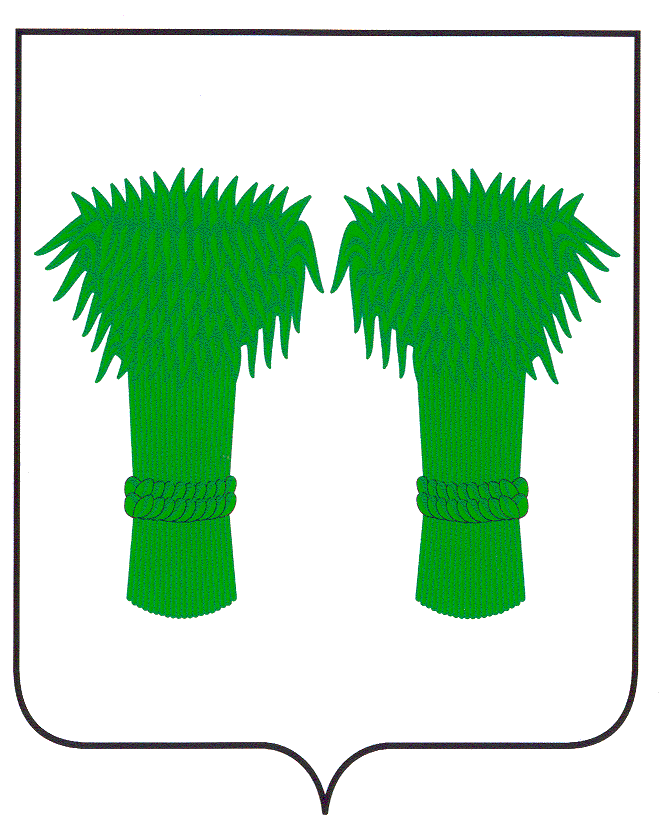  МУНИЦИПАЛЬНЫЙ  ВЕСТНИК                                       информационный бюллетень                                 Официальное издание районного Собрания депутатов и                               администрации Кадыйского муниципального районаРОССИЙСКАЯ ФЕДЕРАЦИЯКОСТРОМСКАЯ ОБЛАСТЬАДМИНИСТРАЦИЯ КАДЫЙСКОГО МУНИЦИПАЛЬНОГО РАЙОНАПОСТАНОВЛЕНИЕ01 декабря 2017 года								                                              № 389 О внесении изменений в постановлениеадминистрации Кадыйского муниципальногорайона от 06.07.2017г. №189В целях приведения в соответствие с действующим законодательством, руководствуясь Уставом Кадыйского муниципального района:Внести изменения в постановление администрации Кадыйского муниципального района от 06.07.2017г. №189 «Об утверждении правил внутреннего трудового распорядка администрации Кадыйского муниципального района»:Пункт 5.4. раздела V «Рабочее время и время отдыха» Правил внутреннего трудового распорядка изложить в следующей редакции :« 5.4.  Работникам устанавливается ежегодный оплачиваемый отпуск:- для муниципальных служащих согласно пункта 4, пункта 4.1. статьи 21 Положения о муниципальной службе в Кадыйском муниципальном районе:основной отпуск продолжительностью 30 календарных дней;дополнительный отпуск  за выслугу лет  продолжительностью:1) при стаже муниципальной службы от 1 года до 5 лет - 1 календарный день;2) при стаже муниципальной службы от 5 до 10 лет - 5 календарных дней;3) при стаже муниципальной службы от 10 до 15 лет - 7 календарных дней;4) при стаже муниципальной службы 15 лет и более - 10 календарных дней.дополнительный оплачиваемый отпуск за ненормированный служебный день продолжительностью три календарных дня.	Ненормированный служебный день установлен для муниципальных служащих, перечень должностей которых предусмотрен в приложении 1 к настоящему Постановлению- для немуниципальных служащих, служащих профессиональной  квалификационной группы «Общеотраслевые должности служащих первого, второго, третьего и четвертого уровня»:основной отпуск продолжительностью 28 календарных дней;дополнительный отпуск  за выслугу лет  продолжительностью:1) при стаже работы от 1 года до 5 лет - 1 календарный день;2) при стаже работы от 5 до 10 лет - 5 календарных дней;3) при стаже работы от 10 до 15 лет - 7 календарных дней;4) при стаже работы 15 лет и более - 10 календарных дней.- для работников, профессиональной квалификационной группы «Общеотраслевые должности рабочих»:основной отпуск продолжительностью 28 календарных дней;дополнительный оплачиваемый отпуск  за ненормированный рабочий день  продолжительностью 4 календарных дня:Ненормированный рабочий день установлен для работников, перечень должностей которых предусмотрен в приложении 1 к настоящему Постановлению»Приложение 1 «Перечень должностей работников администрации Кадыйского муниципального района, которым устанавливается ненормированный рабочий день» Правил внутреннего трудового распорядка изложить в следующей редакции:«											Приложение 1к правилам внутреннего трудовогораспорядка администрацииКадыйского муниципального районаПЕРЕЧЕНЬДолжностей работников администрации Кадыйского муниципального района, которым устанавливается ненормированный служебный  (рабочий) деньДолжности муниципальных служащих, отнесенные к «высшей» группе должностей муниципальной службы, за исключением должности председателя контрольно-счетной комиссии;Должности муниципальных служащих, отнесенные к «главной» группе должностей муниципальной службы;Работники, профессиональной квалификационной группы «Общеотраслевые должности рабочих»:- водитель автомобиля;- заведующий хозяйством.									»2. Исчислять продолжительность ежегодных оплачиваемых дополнительных отпусков, предоставляемых работникам, начиная с их нового служебного года.3. За работниками, имеющими  на момент вступления в силу настоящего постановления неиспользованные ежегодные оплачиваемые дополнительные отпуска или части этих отпусков, сохраняется право на их использование, а также право на выплату денежной компенсации за неиспользованные ежегодные оплачиваемые дополнительные отпуска или части этих отпусков.4. Руководителям структурных подразделений администрации Кадыйского муниципального района, обладающих статусом юридического лица, руководителям подведомственных администрации Кадыйского муниципального района учреждений Правила внутреннего трудового распорядка структурного подразделения, муниципального казенного учреждения привести в соответствие с настоящим Постановлением.5. Руководителю аппарата администрации Кадыйского муниципального  района Волковой С.С., руководителям структурных подразделений администрации Кадыйского муниципального района, обладающих статусом юридического лица, руководителям казенных учреждений, подведомственных администрации Кадыйского муниципального района внести соответствующие изменения в трудовые договора работников. 6. Контроль за исполнением настоящего постановления оставляю за собой7. Настоящее постановление вступает в силу с момента подписания. Глава администрацииКадыйского муниципального района	В.В.ЗайцевРОССИЙСКАЯ  ФЕДЕРАЦИЯКОСТРОМСКАЯ ОБЛАСТЬАДМИНИСТРАЦИЯ КАДЫЙСКОГО МУНИЦИПАЛЬНОГО РАЙОНАПОСТАНОВЛЕНИЕ   « 07 »  декабря  2017 года                                                                                                                                            № 391	О возложении полномочий в сфере «Культура» 	На основании Решения Собрания депутатов Кадыйского муниципального района от 27.10.2017 года № 215 «О разграничении полномочий между Кадыйским муниципальным районом Костромской области и поселениями Кадыйского муниципального района в сфере «Культура» и передаче полномочий по созданию условий для организации досуга и обеспечения жителей поселений услугами учреждений культуры,  развития местного традиционного народного художественного творчества, участия в сохранении, возрождении и развитии народных художественных промыслов в поселениях с уровня поселений на уровень муниципального района, руководствуясь Уставом Кадыйского муниципального района,                                                             постановляю:1. Возложить на муниципальное казенное учреждение «Районный дом народного творчества и досуга» полномочия по созданию условий для организации досуга и обеспечения жителей поселений услугами учреждений культуры,  развития местного традиционного народного художественного творчества, участия в сохранении, возрождении и развитии народных художественных промыслов в поселениях с 01.01.2018 года.2. Внести изменения в штатное расписание муниципального казенного учреждения  «Районный дом народного творчества и досуга» с 01.01.2018 года.           3. Контроль за исполнением настоящего постановления возложить на заместителя главы администрации по социально-экономическим вопросам.          4. Настоящее постановление вступает в силу с момента официального опубликования. Глава администрацииКадыйского муниципального района    В.В. ЗайцевРОССИЙСКАЯ ФЕДЕРАЦИЯКОСТРОМСКАЯ ОБЛАСТЬАДМИНИСТРАЦИЯ КАДЫЙСКОГО МУНИЦИПАЛЬНОГО РАЙОНАПОСТАНОВЛЕНИЕот  « 18»  декабря  2017 года         							                  	№  405В соответствии с Градостроительным кодексом Российской Федерации, Федеральным законом от 6 октября 2003 года №131-ФЗ «Об общих принципах организации местного самоуправления в Российской Федерации», Законом Костромской области от 17 мая 2007 года №150-4-3KО «О документах территориального планирования муниципальных образований Костромской области», руководствуясь Уставом муниципального образования Кадыйский  муниципальный район Костромской области, ПОСТАНОВЛЯЮ:1. Утвердить прилагаемый план реализации Генерального плана Паньковского сельского поселения Кадыйского муниципального района Костромской области, утвержденный Решением совета депутатов Паньковского сельского поселения Кадыйского муниципального района от 14 мая 2012 года №58 (Приложение). 2. Контроль за исполнением настоящего возложить на первого заместителя главы администрации Кадыйского муниципального района Смирнова А.Н.3. Настоящее постановление вступает в силу со дня его подписания и подлежит официальному опубликованию.Глава администрацииКадыйского муниципального района      В.В.ЗайцевУТВЕРЖДЕНпостановлением администрацииКадыйского муниципального района Костромской областиот «18 » декабря 2017г. № 405ПЛАН Реализации Генерального плана Паньковского сельского поселения Кадыйского муниципального района.Прогнозом на 2017 год и на период до 2026 года  определены следующие приоритеты социальной инфраструктуры Паньковского сельского поселения Кадыйского муниципального района Костромской области:-повышение уровня жизни населения Паньковского сельского поселения Кадыйского муниципального района Костромской области, в том числе на основе развития социальной инфраструктуры;-улучшение состояния здоровья населения на основе доступной широким слоям населения медицинской помощи и повышения качества медицинских услуг;-развитие жилищной сферы в  поселении; -создание условий для гармоничного развития подрастающего поколения в Паньковском сельском поселении Кадыйского муниципального района Костромской области;-сохранение культурного наследия на территории Паньковского сельского поселения Кадыйского  муниципального района Костромской области.Перечень мероприятий по проектированию, строительству и реконструкции объектов социальной инфраструктуры Паньковского сельского поселения.Программа комплексного развития систем коммунальной инфраструктуры Паньковского сельского поселения Кадыйского муниципального района предусматривает:             - внедрение механизмов проведения реконструкции, модернизации и комплексного обновления объектов коммунального назначения;             - решение задач ликвидации сверхнормативного износа основных фондов, внедрение ресурсосберегающих технологий для решения задач надежного и устойчивого обслуживания потребителей;             - капитальный ремонт существующей системы электроснабжения, водоснабжения, водоотведения, теплоснабжения отвечает интересам жителей Паньковского сельского поселения  и позволит:             - повысить комфортность условий проживания населения на территории Паньковского сельского поселения за счет повышения качества предоставляемых жилищно-коммунальных услуг с одновременным снижением нерациональных затрат;             -  улучшить экологическое состояние на территории  Паньковского сельского поселения.              - обеспечить более рациональное использование водных ресурсов;             - повысить эффективность, устойчивость и надежность функционирования жилищно-коммунальных систем жизнеобеспечения населения;             - формирования рыночных механизмов функционирования жилищно-коммунальной инфраструктуры и условий для привлечения инвестиций.ПЕРЕЧЕНЬпрограммных мероприятий Программы комплексного развития систем транспортной инфраструктуры на территории Паньковского сельского поселения на 2017– 2025 годыРаботы по ремонту улично-дорожного полотна на 2017-2025 годы будет планироваться исходя из технического состояния и поступления средств дорожного фонда при утверждении бюджета на очередной финансовый год.РОССИЙСКАЯ ФЕДЕРАЦИЯКОСТРОМСКАЯ ОБЛАСТЬАДМИНИСТРАЦИЯ КАДЫЙСКОГО МУНИЦИПАЛЬНОГО РАЙОНАПОСТАНОВЛЕНИЕот  « 18 »  декабря  2017 года         							                      	№ 406  В соответствии с Градостроительным кодексом Российской Федерации, Федеральным законом от 6 октября 2003 года №131-ФЗ «Об общих принципах организации местного самоуправления в Российской Федерации», Законом Костромской области от 17 мая 2007 года №150-4-3KО «О документах территориального планирования муниципальных образований Костромской области», руководствуясь Уставом муниципального образования Кадыйский  муниципальный район Костромской области, ПОСТАНОВЛЯЮ:1. Утвердить прилагаемый план реализации Генерального плана Екатеринкинского сельского поселения Кадыйского муниципального района Костромской области, утвержденный Решением совета депутатов Екатеринкинского сельского поселения Кадыйского муниципального района от 26 декабря 2012 года №72 (в ред. решения Собрания депутатов Кадыйского муниципального района от 15.12.2017 №236) (Приложение). 2. Контроль за исполнением настоящего возложить на первого заместителя главы администрации Кадыйского муниципального района Смирнова А.Н.3. Настоящее постановление вступает в силу со дня его подписания и подлежит официальному опубликованию.Глава администрацииКадыйского муниципального района      В.В.Зайцев                                                                  УТВЕРЖДЕНпостановлением администрацииКадыйского муниципального района Костромской областиот « 18» декабря 2017г. № 406ПЛАН Реализации Генерального плана Екатеринкинского сельского поселения Кадыйского муниципального района.Перечень мероприятий по территориальному планированию и последовательность их выполненияПеречень мероприятий по проектированию, строительству и реконструкции объектов социальной инфраструктуры Екатеринкинского сельского поселения.Мероприятия по проектированию, строительству и реконструкции объектов социальной инфраструктуры ПЕРЕЧЕНЬпрограммных мероприятий Программы комплексного развития систем транспортной инфраструктуры на территории Екатеринкинского сельского поселения на 2017 – 2025 годыРаботы по ремонту улично-дорожного полотна на 2017-2025 годы будет планироваться исходя из технического состояния и поступления средств дорожного фонда при утверждении бюджета на очередной финансовый год.РОССИЙСКАЯ ФЕДЕРАЦИЯКОСТРОМСКАЯ ОБЛАСТЬАДМИНИСТРАЦИЯ КАДЫЙСКОГО МУНИЦИПАЛЬНОГО РАЙОНАПОСТАНОВЛЕНИЕот  «18 »  декабря  2017 года         								                №  407В соответствии с Градостроительным кодексом Российской Федерации, Федеральным законом от 6 октября 2003 года №131-ФЗ «Об общих принципах организации местного самоуправления в Российской Федерации», Законом Костромской области от 17 мая 2007 года №150-4-3KО «О документах территориального планирования муниципальных образований Костромской области», руководствуясь Уставом муниципального образования Кадыйский  муниципальный район Костромской области, ПОСТАНОВЛЯЮ:1. Утвердить прилагаемый план реализации Генерального плана Вешкинского сельского поселения Кадыйского муниципального района Костромской области, утвержденный Решением Совета депутатов Вешкинского сельского поселения Кадыйского муниципального района от 11 мая 2012 года №27 (Приложение). 2. Контроль за исполнением настоящего возложить на первого заместителя главы администрации Кадыйского муниципального района Смирнова А.Н.3. Настоящее постановление вступает в силу со дня его подписания и подлежит официальному опубликованию.Глава администрацииКадыйского муниципального района       В.В.ЗайцевУТВЕРЖДЕНпостановлением администрацииКадыйского муниципального района Костромской области                                           от « 18 » декабря 2017г. № 407ПЛАН Реализации Генерального плана Вешкинского сельского поселения Кадыйского муниципального района.Генеральный план Вёшкинского сельского поселения разработан на следующиепериоды.- первая очередь – 2020 год- расчётный срок – 2030 год.Генеральным планом проведено зонирование территории поселения. На основаниикомплексной оценки существующей специализации поселения, перспективного зонирования территории и его планировочной организации, выделены преимущественные направления развития. Этими направлениями могут быть: разработка минерально – сырьевых ресурсов,  развитие туристско-рекреационной деятельности, развитие транспортной инфраструктуры, модернизация животноводческого комплекса.Мероприятия на 1-ю очередь строительстваПеречень мероприятий по проектированию, строительству и реконструкции объектов социальной инфраструктуры Вёшкинского сельского поселенияПрограммные мероприятия комплексного развитиясистем транспортной инфраструктуры на территорииВёшкинского сельского поселения на 2017 – 2025 годыРаботы по ремонту улично-дорожного полотна на 2018-2025 годы будет планироваться исходя из технического состояния и поступления средств дорожного фонда при утверждении бюджета на очередной финансовый год.РОССИЙСКАЯ ФЕДЕРАЦИЯКОСТРОМСКАЯ ОБЛАСТЬАДМИНИСТРАЦИЯ КАДЫЙСКОГО МУНИЦИПАЛЬНОГО РАЙОНАПОСТАНОВЛЕНИЕот  « 18 »  декабря  2017 года         								                          № 408 В соответствии с Градостроительным кодексом Российской Федерации, Федеральным законом от 6 октября 2003 года №131-ФЗ «Об общих принципах организации местного самоуправления в Российской Федерации», Законом Костромской области от 17 мая 2007 года №150-4-3KО «О документах территориального планирования муниципальных образований Костромской области», руководствуясь Уставом муниципального образования Кадыйский  муниципальный район Костромской области, ПОСТАНОВЛЯЮ:1. Утвердить прилагаемый план реализации Генерального плана Завражного сельского поселения Кадыйского муниципального района Костромской области, утвержденный решением Совета депутатов Завражного сельского поселения Кадыйского муниципального района от 30 декабря 2011 года №67 (в ред.Решения Собрания депутатов Кадыйского муниципального района от 28.04.2017 №153) (Придложение). 2. Контроль за исполнением настоящего возложить на первого заместителя главы администрации Кадыйского муниципального района Смирнова А.Н.3. Настоящее постановление вступает в силу со дня его подписания и подлежит официальному опубликованию.Глава администрацииКадыйского муниципального района     В.В.Зайцев                                                                  УТВЕРЖДЕНпостановлением администрацииКадыйского муниципального района Костромской областиот «18» декабря 2017г. № 408ПЛАН Реализации Генерального плана Завражного сельского поселения Кадыйского муниципального района.Генеральный план Завражного сельского поселения Кадыйского муниципального района разработан на следующие проектные периоды: исходный год - ..I	этап -    5-7      лет (первая очередь);II	этап - 10-15   лет (расчетный срок);III	этап - 20-25 лет (перспектива).Перечень мероприятий по территориальному планированию и последовательность их выполненияРОССИЙСКАЯ ФЕДЕРАЦИЯКОСТРОМСКАЯ ОБЛАСТЬАДМИНИСТРАЦИЯ КАДЫЙСКОГО МУНИЦИПАЛЬНОГО РАЙОНАПОСТАНОВЛЕНИЕот  «18»  декабря  2017 года         							                          	№  409В соответствии с Градостроительным кодексом Российской Федерации, Федеральным законом от 6 октября 2003 года №131-ФЗ «Об общих принципах организации местного самоуправления в Российской Федерации», Законом Костромской области от 17 мая 2007 года №150-4-3KО «О документах территориального планирования муниципальных образований Костромской области», руководствуясь Уставом муниципального образования Кадыйский  муниципальный район Костромской области, ПОСТАНОВЛЯЮ:1. Утвердить прилагаемый план реализации Генерального плана Столпинского сельского поселения Кадыйского муниципального района Костромской области, утвержденный Решением совета депутатов Столпинского сельского поселения Кадыйского муниципального района от 27 декабря 2011 года №23 (Приложение). 2. Контроль за исполнением настоящего возложить на первого заместителя главы администрации Кадыйского муниципального района Смирнова А.Н.3. Настоящее постановление вступает в силу со дня его подписания и подлежит официальному опубликованию.Глава администрацииКадыйского муниципального района      В.В.ЗайцевУТВЕРЖДЕНпостановлением администрацииКадыйского муниципального района Костромской областиот « 18 » декабря 2017г. № 409 ПЛАН Реализации Генерального плана Столпинского сельского поселения Кадыйского муниципального района.Генеральный план определяет основные направления развития и организации территории поселения до 2030 года.В проекте генерального плана установлены следующие сроки его реализации:- первая очередь – 2020 год- расчётный срок – 2030 годОСНОВНЫЕ МЕРОПРИЯТИЯ ПО ОРГАНИЗАЦИИ ТЕРРИТОРИИ ПОСЕЛЕНИЯ НА ПЕРВУЮ ОЧЕРЕДЬ СТРОИТЕЛЬСТВАПеречень мероприятий по проекту генерального плана поселения, на первую очередь строительства, включают в себя предложения по размещению, реконструкции и ремонту объектов капитального строительства, развитию производственной базы, социальной сферы, транспортного обслуживания населения и инженерного обеспечения территории, а также развитию рекреационного использования территории, в целях обеспечения устойчивого развития, не только Столпинского сельского поселения, но и всего района в целом.Таблица 1 Мероприятия на 1-ю очередь строительстваРОССИЙСКАЯ ФЕДЕРАЦИЯКОСТРОМСКАЯ ОБЛАСТЬАДМИНИСТРАЦИЯ КАДЫЙСКОГО МУНИЦИПАЛЬНОГО РАЙОНАПОСТАНОВЛЕНИЕот  «18»  декабря  2017 года         								                                    №  410В соответствии с Градостроительным кодексом Российской Федерации, Федеральным законом от 6 октября 2003 года №131-ФЗ «Об общих принципах организации местного самоуправления в Российской Федерации», Законом Костромской области от 17 мая 2007 года №150-4-3KО «О документах территориального планирования муниципальных бразований Костромской области», руководствуясь Уставом муниципального образования Кадыйский  муниципальный район Костромской области, ПОСТАНОВЛЯЮ:1. Утвердить прилагаемый план реализации Генерального плана Селищенского сельского поселения Кадыйского муниципального района Костромской области, утвержденный Решением совета депутатов Селищенского сельского поселения Кадыйского муниципального района от 5 мая 2012 года №168 (Приложение). 2. Контроль за исполнением настоящего возложить на первого заместителя главы администрации Кадыйского муниципального района Смирнова А.Н.3. Настоящее постановление вступает в силу со дня его подписания и подлежит официальному опубликованию.Глава администрацииКадыйского муниципального района     В.В.ЗайцевУТВЕРЖДЕНпостановлением администрацииКадыйского муниципального района Костромской областиот « 18 » декабря 2017г. № 410 ПЛАН Реализации Генерального плана Селищенского сельского поселения Кадыйского муниципального района.             Программа комплексного развития систем коммунальной инфраструктуры Селищенского сельского поселения Кадыйского муниципального района предусматривает:             - внедрение механизмов проведения реконструкции, модернизации и комплексного обновления объектов коммунального назначения;             - решение задач ликвидации сверхнормативного износа основных фондов, внедрение ресурсосберегающих технологий для решения задач надежного и устойчивого обслуживания потребителей;             - капитальный ремонт существующей системы электроснабжения, водоснабжения, водоотведения, теплоснабжения отвечает интересам жителей Селищенского сельского поселения  и позволит:             - повысить комфортность условий проживания населения на территории Селищенского сельского поселения за счет повышения качества предоставляемых жилищно-коммунальных услуг с одновременным снижением нерациональных затрат;             -  улучшить экологическое состояние на территории Селищенского сельского поселения.              - обеспечить более рациональное использование водных ресурсов;             - повысить эффективность, устойчивость и надежность функционирования жилищно-коммунальных систем жизнеобеспечения населения;             - формирования рыночных механизмов функционирования жилищно-коммунальной инфраструктуры и условий для привлечения инвестиций.Развитие объектов и сетей водоснабжения.        Для развития существующей системы водоснабжения предусмотрены следующие мероприятия:1 очередь - установка системы обезжелезивания подземных вод на водозаборной скважине в д. Селище; - реконструкция существующих сетей водоснабжения в д. Селище;- строительство новых сетей водоснабжения в д. Селище с подключением части жилых домов (доля жилых домов с централизованным водоснабжением должна увеличиться до 50% от общего числа жилых домов в д. Селище).Расчетный срок- строительство новых сетей водоснабжения в д. Селище с подключением всех жилых домов, расположенных в населенном пункте.Для развития существующей системы водоотведения предполагаются следующие мероприятия:	1 очередь- строительство очистных сооружений в д. Селище.-строительство новых сетей канализации в д. Селище с подключением жилых домов (доля жилых домов подключенных к проектируемой системе канализации должна составлять 50% от общего числа жилых домов в населенном пункте).Расчетный срок:- строительство новых сетей канализации в д. Селище с подключением всех жилых домов, расположенных в населенном пунктеПеречень мероприятий по проектированию, строительству и реконструкции объектов социальной инфраструктуры Селищенского сельского поселения.Мероприятия по проектированию, строительству и реконструкции объектов социальной инфраструктурыРОССИЙСКАЯ ФЕДЕРАЦИЯКОСТРОМСКАЯ ОБЛАСТЬАДМИНИСТРАЦИЯ КАДЫЙСКОГО МУНИЦИПАЛЬНОГО РАЙОНАПОСТАНОВЛЕНИЕот  «18»  декабря  2017 года         							               	          №  411В соответствии с Градостроительным кодексом Российской Федерации, Федеральным законом от 6 октября 2003 года №131-ФЗ «Об общих принципах организации местного самоуправления в Российской Федерации», Законом Костромской области от 17 мая 2007 года №150-4-3KО «О документах территориального планирования муниципальных образований Костромской области», руководствуясь Уставом муниципального образования Кадыйский  муниципальный район Костромской области, ПОСТАНОВЛЯЮ:1. Утвердить прилагаемый план реализации Генерального плана Чернышевского сельского поселения Кадыйского муниципального района Костромской области, утвержденный Решением совета депутатов Чернышевского сельского поселения Кадыйского муниципального района от 27 декабря 2012 года №35 (Приложение). 2. Контроль за исполнением настоящего возложить на первого заместителя главы администрации Кадыйского муниципального района Смирнова А.Н.3. Настоящее постановление вступает в силу со дня его подписания и подлежит официальному опубликованию.Глава администрацииКадыйского муниципального района     В.В.ЗайцевУТВЕРЖДЕНпостановлением администрацииКадыйского муниципального района Костромской области                                            от « 18» декабря 2017г. № 411ПЛАН Реализации Генерального плана Чернышевского сельского поселения Кадыйского муниципального района.ПЕРЕЧЕНЬпрограммных мероприятий Программы комплексного развития систем транспортной инфраструктуры на территории Чернышевского сельского поселения на 2016 – 2025 годыРаботы по ремонту улично-дорожного полотна на 2017-2025 годы будет планироваться исходя из технического состояния и поступления средств дорожного фонда при утверждении бюджета на очередной финансовый год.Перечень мероприятий по проектированию, строительству и реконструкции объектов социальной инфраструктуры Чернышевского сельского поселения.Источник финансирования - бюджет Чернышевского сельского поселения.РОССИЙСКАЯ ФЕДЕРАЦИЯКОСТРОМСКАЯ ОБЛАСТЬАДМИНИСТРАЦИЯ КАДЫЙСКОГО МУНИЦИПАЛЬНОГО РАЙОНАПОСТАНОВЛЕНИЕ   22  декабря  2017  года                                                                                                                                                    № 415	В целях исполнения бюджетных полномочий администратора доходов бюджета Кадыйского муниципального района, предусмотренных ст. 160.1 Бюджетного кодекса Российской Федерации от 31 июля 1998 года № 145-ФЗ,постановляю:Утвердить администрацию Кадыйского муниципального района Костромской области в лице отдела по экономике, имущественно-земельным отношениям, размещению муниципального заказа, ценообразованию, предпринимательству и защите прав потребителей администрации Кадыйского муниципального района (далее Отдел) администратором доходов бюджета Кадыйского муниципального района.В соответствии с п. 1 возложить на Отдел следующие  полномочия администратора доходов бюджета Кадыйского муниципального района:- осуществлять начисление, учет и контроль за правильностью исчисления, полнотой и своевременностью осуществления платежей в бюджет, пеней и штрафов по ним;- осуществлять взыскание задолженности по платежам в бюджет, пеней и штрафов;- принимать решение о возврате излишне уплаченных (взысканных) платежей в бюджет, пеней и штрафов, а так же процентов за несвоевременное осуществление такого возврата и процентов, начисленных на излишне взысканные суммы, и представлять поручение в орган Федерального казначейства для осуществления возврата в порядке, установленном Министерством финансов Российской Федерации;- принимать решение о зачете (уточнении) платежей в бюджеты бюджетной системы Российской Федерации  и представлять уведомление в орган Федерального казначейства.3. Закрепить за Отделом перечень доходов бюджета Кадыйского муниципального района согласно приложению №1 к настоящему постановлению.4. Контроль за исполнением настоящего постановления возложить на заместителя главы администрации района по социально-экономическим вопросам Махорину Г.Н.Глава администрации Кадыйского муниципального района     В.В. Зайцев Приложение   1                                                                        к постановлению                                                                                             « 22 » декабря  2017года  № 415                                                  ПЕРЕЧЕНЬ  ГЛАВНЫХ АДМИНИСТРАТОРОВ ДОХОДОВ БЮДЖЕТА  КАДЫЙСКОГО МУНИЦИПАЛЬНОГО РАЙОНАИ ЗАКРЕПЛЕННЫЕ ЗА НИМИ ВИДЫ (ПОДВИДЫ) ДОХОДОВ  БЮДЖЕТАРОССИЙСКАЯ ФЕДЕРАЦИЯКОСТРОМСКАЯ ОБЛАСТЬАДМИНИСТРАЦИЯ КАДЫЙСКОГО МУНИЦИПАЛЬНОГО РАЙОНАПОСТАНОВЛЕНИЕ"25" декабря 2017 года                                                                                                                                              № 419Об утверждении корректирующих коэффициентов для расчета арендной платы за земельные участки на территории Кадыйского муниципального района на 2018 год.В соответствии с ст. 3.3 Федерального закона от 25.10.2011 года № 137-ФЗ «О введении в действие Земельного кодекса Российской Федерации», постановлением администрации Костромской области от 7 июля 2015 г. № 251-а «Об утверждении порядка определения размера арендной платы за земельные участки, государственная собственность на которые не разграничена, и предоставленные в аренду без торгов, а также условий и сроков внесения арендной платы за земельные участки, находящихся в собственности Костромской области», руководствуясь Уставом муниципального образования Кадыйский муниципальный район, администрация Кадыйского муниципального районапостановляю:1. Утвердить значения корректирующих коэффициентов на 2018 финансовый год для расчета арендной платы за использование земельных участков, государственная собственность на которые не разграничена и участков, находящихся в муниципальной собственности, на территории Кадыйского муниципального района Костромской области, согласно приложений № 1.2. Настоящее постановление подлежит опубликованию на официальном сайте Кадыйского муниципального района www.admkad.ru3. Настоящее постановление вступает в силу с момента опубликования распространяет свое действие на правоотношения, возникшие с 1 января 2018 годаГлава администрацииКадыйского муниципального района В. В. ЗайцевПриложение № 1к Постановлению администрацийКадыйского муниципального районаот 25 декабря 2017 года № 419Значения корректирующего коэффициента на 2018 финансовый год для расчета арендной платы за использование земельных участков, находящихся в муниципальной собственности Кадыйского муниципального района, а также земельных участков, государственная собственность на которые не разграничена, на территории Кадыйского муниципального районаРОССИЙСКАЯ ФЕДЕРАЦИЯКОСТРОМСКАЯ ОБЛАСТЬАДМИНИСТРАЦИЯ КАДЫЙСКОГО МУНИЦИПАЛЬНОГО РАЙОНАПОСТАНОВЛЕНИЕ28 декабря 2017 года                                                                                                                                                           № 434Во исполнение Федерального закона РФ от 12 февраля 1998 года № 28-ФЗ «О гражданской обороне», Постановления Правительства РФ от 22 июня 2004 года №303 «О порядке эвакуации населения, материальных и культурных ценностей в безопасные районы» с целью создания в Кадыйском муниципальном районе пунктов временного размещения населения на основании Устава Кадыйского  муниципального районапостановляю:1. Создать пункты временного размещения населения, эвакуируемого  из зон возможных опасностей на территории Кадыйского муниципального района.2. Утвердить:2.1. Перечень пунктов временного размещения населения, эвакуируемого из зон возможных опасностей на территории Кадыйского муниципального района (приложение 1).2.2. Положение о пункте временного размещения населения, эвакуируемого из зон возможных опасностей, на территории Кадыйского муниципального района (приложение 2).2.3. Структуру пункта временного размещения населения, эвакуируемого из зон возможных опасностей, на территории Кадыйского муниципального района (приложение 3).2.5 Схему  связи и управления пункта временного размещения населения, эвакуируемого из зон возможных опасностей, на территории Кадыйского муниципального района.3. Рекомендовать главам Завражного сельского поселения и Чернышевского  сельского поселения Кадыйского муниципального района:3.1.Правовым актом определить начальников территориальных пунктов временного размещения и их персональный состав, согласно утвержденной структуры.3.2. Организовать работу в соответствии с Положением о пункте временного размещения населения на территории Кадыйского муниципального района. 3.3. Утвердить должностные обязанности администрации пункта временного размещения населения, эвакуируемого из зон возможных опасностей, на территории района.3.4. Разработать и согласовать план размещения эвакуируемого населения в пункте временного размещения.4. Контроль за исполнением настоящего постановления возложить на первого заместителя главы администрации Кадыйского муниципального  района.5. Настоящее постановление вступает в силу с момента подписания, и подлежит официальному опубликованию.Глава администрацииКадыйского муниципального района      В.В. ЗайцевПриложение 1к постановлению Главы            администрации Кадыйского  муниципального районаот   28  декабря 2017г. №  434 Перечень пунктов временного размещения населения, эвакуируемого из зон возможных опасностей, на территории Кадыйского муниципального районаПриложение 2к постановлению Главы  администрации Кадыйскогомуниципального районаот 28  декабря 2017 г. № 434                  Положениео Пункте временного размещения населения, эвакуируемого из зон возможных опасностей, на территории Кадыйского муниципального района1. Общие положения1.1. Настоящее Положение о Пункте временного размещения  населения, эвакуируемого из зон эвакуируемого из зон возможных опасностей, на территории Кадыйского муниципального района (далее - Положение) определяет основные задачи, организацию и порядок его функционирования на территории района.1.2. Пункт временного размещения населения, эвакуируемого из зон возможных опасностей, на территории района (далее - ПВР) является элементом системы по предупреждению и ликвидации чрезвычайных ситуаций.1.3. ПВР создается постановлением главы района на базе общественных учреждений (школа, клуб). Деятельность ПВР организуется в соответствии с нормативными правовыми актами, распорядительными документами администраций муниципальных образований (поселений) района и настоящим Положением.2. Основные задачи2.1. Приём, регистрация и временное размещение пострадавшего населения при возникновении или угрозе возникновения чрезвычайной ситуации.2.2. Организация оказания медицинской помощи пострадавшим и больным.2.3. Информирование населения, размещённого на ПВР об изменениях в сложившейся обстановке.2.4. Представление донесений в эвакуационную комиссию Кадыйского муниципального района о количестве принятого эвакуированного населения.2.5. Обеспечение и поддержание общественного порядка на ПВР.2.6. Информирование населения, размещённого на ПВР о нахождении пунктов питания, медицинских учреждений, отделений связи и сберегательных касс, о порядке работы бытовых учреждений и их местонахождении.3.Рекомендуемый состав пункта временного размещения населения, эвакуируемого из зон возможных опасностей, на территории района3.1. В состав ПВР входит администрация и группа обеспечения.3.2. В администрацию ПВР входят сотрудники учреждения, на базе которого ПВР разворачивается:- начальник ПВР и заместитель начальника ПВР;- группа регистрации и учета населения – 1 человека;- группа размещения населения – 1 человека;- стол справок  – 1 человека;- заместитель начальника ПВР назначается приказом начальника ПВР из числа администрации ПВР.3.2.1. Начальник территориального ПВР и персональный состав администрации ПВР назначается правовым актом поселения, на территории которого он расположен.           3.3. В группу обеспечения выделяются силы и средства служб обеспечения района:- ОП №10 МО МВД России «Макарьевский» – 2 сотрудника для поддержания общественного порядка и 1 ед. транспорта с громкоговорящей связью для регулирования и координации движения по маршруту эвакуации;- ОГБУЗ «Кадыйская РБ» - по 1 медицинских работника (врач, медицинская сестра, фельдшер) для организации работы медпункта;- отдел образования администрации района – 1 работник с педагогическим образованием (воспитатель, учитель) для организации работы комнаты матери и ребенка.3.3.1. Развертывание групп обеспечения осуществляется по распоряжению Главы администрации Кадыйского муниципального района или председателя КЧС и ОПБ администрации Кадыйского муниципального района .3.4. Структура ПВР приведена в приложении 3 данного постановления.4. Организация работы пункта временного размещения населения, эвакуируемого из зон возможных опасностей, на территории района4.1. ПВР разворачивается  по распоряжению Главы администрации Кадыйского муниципального района или председателя КЧС и ОПБ администрации Кадыйского муниципального района. С получением распоряжения руководитель учреждения - начальник ПВР действует в соответствии с календарным планом действий администрации ПВР.4.2. Функционирование ПВР может быть временно приостановлено по распоряжению Главы Администрации Кадыйского муниципального района или председателя КЧС и ОПБ администрации Кадыйского муниципального района.4.3. В целях организации работы ПВР его администрацией разрабатываются следующие документы:- приказ об утверждении плана тренировок администрации ПВР;- функциональные  обязанности администрации ПВР;- штатно-должностной  список администрации  ПВР;- календарный  план действий администрации  ПВР (Приложение № 1);- схема оповещения и сбора администрации  ПВР (Приложение № 2);- план размещения эвакуируемого населения в ПВР, согласованный с руководителем учреждения на базе которого размещен ПВР ;- схема связи и управления ПВР;- журнал учета прибытия эвакуируемого  населения  в  ПВР (Приложение № 3);- журнал принятых и отданных распоряжений (Приложение № 4); - памятка эвакуируемому населению Кадыйского муниципального района   (Приложение № 5).           4.4. Размещение эвакуируемого населения осуществляется с использованием всех материально-технических возможностей учреждения, на базе которого разворачивается ПВР. Для организации работы медпункта, пункта питания, комнаты матери и ребенка предусматривается наличие отдельных помещений.4.5. Начальник ПВР в своей работе и по вопросам жизнеобеспечения эвакуируемого населения руководствуется решениями Главы администрации Кадыйского муниципального района и КЧС и ОПБ администрации Кадыйского муниципального района, методическими рекомендациями по организации первоочередного жизнеобеспечения населения в чрезвычайных ситуациях.4.6. Начальник ПВР несет персональную ответственность за своевременное развертывание и готовность ПВР.4.7. Финансирование мероприятий по содержанию ПВР осуществляется  за счет средств резервных фондов муниципальных образований (поселений) района, осуществляющих финансирование непредвиденных расходов местного бюджета на мероприятия по ликвидации чрезвычайных ситуаций природного и техногенного характера. В случае нехватки средств в бюджете поселений, глава муниципального образования (поселения) района имеет право обратиться (с ходатайством) в комиссию по предупреждению и ликвидации чрезвычайных ситуаций администрации Кадыйского муниципального  района.5. Режимы функционирования ПВР5.1. В режиме повседневной деятельности учреждений, на базе которых созданы ПВР, занимаются плановой работой:- осуществляют планирование практических мероприятий по подготовке администраций и помещений ПВР к организованному приему населения, выводимого из зон возможных опасностей;- разрабатывают необходимую организационно-распорядительную документацию ПВР;- заблаговременно готовят помещения, необходимый инвентарь и оборудование ПВР;- организуют обучение администрации по вопросам функционирования ПВР;- проводят тренировки с администрацией по подготовке к работе и функционированию ПВР.5.2. В режиме повышенной готовности учреждений, на базе которых созданы ПВР, осуществляют оповещение и при необходимости сбор администраций ПВР, которые выполняют мероприятия, направленные на повышение готовности пунктов к приёму пострадавшего населения:- организуют круглосуточное дежурство необходимого количества должностных лиц администрации ПВР;- устанавливают указатели рабочих мест администрации, уточняют порядок прохождения регистрации и размещения населения на ПВР;- проводят доукомплектование помещений необходимым оборудованием и инвентарем;- организуют взаимодействие с КЧС и ОПБ (эвакокомиссией) администрации Кадыйского муниципального района.Готовность ПВР к выполнению задач в режиме повышенной готовности составляет "Ч" + 08.00 час.5.3. В режиме чрезвычайной ситуации при получении распоряжения на приведение в готовность администрация ПВР выполняет мероприятия, в результате которых обеспечивается готовность пункта к выполнению задач по предназначению:- организуется круглосуточное дежурство администрации ПВР;- при взаимодействии с КЧС и ОПБ администрации Кадыйского муниципального района уточняется количество принимаемого пострадавшего населения;- обеспечивается их прием и размещение;- организуется регистрация, ведение адресно-справочной информации о пострадавших и размещённых на ПВР гражданах;- в КЧС и ОПБ (эвакокомиссию) администрации Кадыйского муниципального района подаются заявки на предметы первой необходимости по количеству фактически принятого населения;- ведётся отчётная документация ПВР.Готовность ПВР к выполнению задач в режиме чрезвычайной ситуации составляет "Ч" + 08.00 час.Приложение № 1к Положению о пунктах временного размещения  эвакуируемогонаселения на территории Кадыйскогомуниципального районаКАЛЕНДАРНЫЙ ПЛАНдействий администрации пункта временного размещения.(вариант)Начальник ПВР __________________________________Приложение № 2к Положению о пунктах временного размещения  эвакуируемогонаселения на территории Кадыйского муниципального районаСХЕМАоповещения администрации пункта временного размещения (вариант)начальник ПВР __________________________________Приложение № 3к Положению о пунктах временного  размещения  эвакуируемого населения на территории                                        Кадыйского муниципального района ЖУРНАЛучёта прибытия населения в пункт временного размещения, расположенного в помещении _________________________ при возникновении ЧС Приложение № 4к Положению о пунктах временного  размещения  эвакуируемого населения на территории Кадыйского муниципального районаЖУРНАЛпринятых и отданных распоряжений, донесений и докладов (вариант)Примечание: журналы ведёт дежурный стола справок администрации пункта временного размещенияПриложение № 5к Положению о пунктах временного  размещения эвакуируемого населения на территории Кадыйского                муниципального районаПАМЯТКАэвакуируемому населению Кадыйского муниципального районаКаждый эвакуируемый должен взять:личные документы (паспорт, военный билет, трудовую книжку, удостоверение личности, диплом об образовании, свидетельства о рождении детей и другие документы), документы на квартиру, деньги;индивидуальные средства защиты – противогаз, респиратор, ватно-марлевую повязку и др.;медицинскую аптечку (в том числе перевязочные средства, необходимые лекарства), индивидуальную аптечку и противохимический пакет (если они были выданы);продукты питания на 2-3 суток  (лучше всего брать с собой консервы, концентраты, копчёности, сыр, сухари, печенье, сахар и др. нескоро -портящиеся продукты и питьевую воду);крайне необходимые предметы одежды, обуви (по сезону), бельё и туалетные принадлежности.При подборе одежды, обуви и белья необходимо в любое время года брать с собой тёплую одежду.Общий вес взятых с собой вещей и продуктов при эвакуации не должен превышать , а при эвакуации пешим порядком необходимо взять столько, сколько эвакуируемый сможет нести на себе.Список вещей и продуктов из-за малого времени на подготовку к эвакуации в каждой семье желательно составить заранее.На всех вещах (чемоданах, мешках, рюкзаках и т.д.) должны быть прикреплены ярлыки с надписью:Ф.И.О. и год рождения;место работы;адрес постоянного местожительства.Перед уходом из квартиры:выключите все осветительные и нагревательные приборы, телевизор, радиоприёмник;перекройте краны холодного и горячего водоснабжения;закройте окна, форточки, снимите с окон шторы, мягкую мебель поставьте в простенки к окнам;закройте двери квартиры (комнаты) на замок.На пункте временного размещения:пройдите регистрацию, выполняйте требования должностных лицПриложение 3к постановлению Главы         администрации Кадыйскогомуниципального района  от   28  декабря 2017г. № 434Структура пункта временного размещения населения, эвакуируемого из зон возможных опасностей, на территории Кадыйского муниципального районаРОССИЙСКАЯ ФЕДЕРАЦИЯКОСТРОМСКАЯ ОБЛАСТЬАДМИНИСТРАЦИЯ КАДЫЙСКОГО МУНИЦИПАЛЬНОГО РАЙОНАПОСТАНОВЛЕНИЕ28 декабря  2017 г.					                                                                                        № 436	Об утверждении предельных максимальных тарифовна перевозки  пассажиров и багажа автомобильнымтранспортом  на территории Кадыйского районаВ соответствии с Федеральным законом от 13 июля 2015 года N 220-ФЗ "Об организации регулярных перевозок пассажиров и багажа автомобильным транспортом и городским наземным электрическим транспортом в Российской Федерации и о внесении изменений в отдельные законодательные акты Российской Федерации",  Законом Костромской области от 18 ноября 2009 года N 539-4-ЗКО "Об организации транспортного обслуживания населения в Костромской области", постановлением администрации Кадыйского муниципального района  от 05            декабря 2016 года  № 336  «О порядках утверждения, изменения и введения в действие предельных максимальных тарифов на перевозки пассажиров и багажа на территории Кадыйского муниципального района Костромской области», руководствуясь Уставом Кадыйского муниципального района:ПОСТАНОВЛЯЮУтвердить предельные максимальные тарифы на перевозки пассажиров и багажа автомобильным транспортом по муниципальным маршрутам регулярных перевозок на территории Кадыйского района Костромской области:1)  За проезд на  муниципальных  маршрутах  «Кадый- Низкусь», «Кадый- Ведрово»  за один пассажиро- километр – 2 руб.76 коп.;За каждое место багажа, разрешенных к провозу на расстояние:До 25 км. включительно – 10 руб.00 коп.;Свыше 25 км. до 50 км.- 21 руб.00 коп.;Свыше 50 км. до 75 км. - 31 руб. 00 коп.,Свыше 75 км. до 100 км. – 42 руб. 00 коп.,Свыше 100 км. – добавлять 21,00 руб. за каждые последующие, полные и неполные 100км.Порядок округления стоимости проезда:На муниципальных маршрутах при стоимости проезда до 50 копеек- 50 копеек отбрасывать, при стоимости проезда свыше 50 копеек – округлять до 50 копеек;        3.       Постановление администрации Кадыйского муниципального района от 16.12.2016 года № 346 «Об утверждении предельных максимальных тарифов на перевозки  пассажиров и багажа автомобильным транспортом  на территории Кадыйского района» с 01 января 2018 года считать утратившим силу.  4.  Контроль за исполнением настоящего постановления возложить на первого заместителя главы  администрации Кадыйского муниципального района.           5. Настоящее постановление вступает в силу с 01 января 2018 года и подлежит опубликованию.Глава администрацииКадыйского муниципального района       В.В. ЗайцевПОЯСНИТЕЛЬНАЯ ЗАПИСКААдминистрацией Кадыйского муниципального района разработано постановление  от 05.12.2016 года № 336 «О порядках утверждения, изменения и введение в действие предельных максимальных тарифов на перевозки пассажиров и багажа на территории Кадыйского муниципального района» в котором определен регулирующий орган – администрация Кадыйского муниципального района и два  метода регулирования предельных максимальных тарифов.Метод экономически обоснованных расходов (затрат), при использовании  которого тарифы на перевозку рассчитываются путем деления расчетного объема необходимой валовой выручки на прогнозный объем оказания услуг по перевозке в очередном периоде регулирования;Метод индексации – при использовании которого осуществляется индексация статей затрат, предусмотренных в ранее установленных предельных максимальных тарифах; или индексация ранее установленных предельных максимальных тарифов.Выбор метода  регулирования тарифов на перевозку осуществляется регулирующим органом.Администрация Кадыйского муниципального района выбирает метод индексации ранее установленных предельных максимальных тарифов. в соответствии с прогнозным индексом дефлятором Министерства экономического развития Российской Федерации на 2018 год 103,7.Расчет тарифов с использованием метода индексации осуществляется путем умножения установленного тарифа на официальный прогнозный индекс роста цен, установленный Министерством экономического развития Российской Федерации на регулируемый период.РАСЧЕТМуниципальный маршрут Кадый – Низкусь, протяженность 40,5 км.Муниципальный маршрут Кадый- Ведрово протяженность 110,5 км.2 руб. 66 коп.х 103,7= 2 руб. 76 коп.Тариф за провоз багажа не индексируется.РОССИЙСКАЯ   ФЕДЕРАЦИЯКОСТРОМСКАЯ   ОБЛАСТЬСОБРАНИЕ   ДЕПУТАТОВ   КАДЫЙСКОГО   МУНИЦИПАЛЬНОГО   РАЙОНАР Е Ш Е Н И Е                                                                                                                                                                                                                                                                                               29 декабря 2017 года                                                                                                                                                             № 237        О внесении изменений и дополнений         в решение от 23.12.2016 года №  119        «О бюджете муниципального района        на 2017 год».          В соответствии с Законом Костромской области от 27.11.2017 года № 305-6-ЗКО   «О внесении изменений  в Закон Костромской области «Об областном бюджете на 2017 год  и плановый период 2018 и 2019 годов» и  с   постановлением администрации Костромской области от 18.12.2017 года № 488-а «О распределении дотаций бюджетам муниципальных районов (городских округов)  Костромской области на поддержку мер по обеспечению сбалансированности бюджетов муниципальных районов (городских округов) Костромской области в 2017 году»                                                  1. Муниципальному району дополнительно переданы  из областного бюджета:-   дотация на поддержку мер по обеспечению сбалансированности бюджетов     муниципальных районов в сумме 7352,4 тыс. рублей,2. Одновременно муниципальному району уменьшена передача из областного бюджета :субсидии на питание отдельных категорий учащихся муниципальных общеобразовательных организаций в сумме 192,9 тыс. рублей;субсидии на софинансирование капитальных вложений на 1278,3 тыс. рублей;субсидии по оформлению в муниципальную собственность земельных участков из земель сельскохозяйственного назначения в сумме 624,1 тыс. рублей.3.Увеличить   передачу из бюджета муниципального района иных межбюджетных трансфертов в  бюджеты  поселений на 2642,729 тыс. рублей, в том числе   Паньковскому с/п — 617,984 тыс. рублей, Екатеринкинскому с/п — 437,73 тыс. рублей,  Столпинскому с/п — 376,355 тыс. рублей, Чернышевскому с/п — 545,066 тыс. рублей, Завражному с/п — 200,839 тыс. рублей, Вешкинскому с/п — 267,97 тыс. рублей, Селищенскому с/п — 196,785 тыс. рублей и уменьшить передачу из бюджетов поселений в бюджет муниципального района иных межбюджетных трансфертов по переданным полномочиям в сумме 210,983 тыс. рублей.Уменьшить в доходах бюджета муниципального района налоговые и неналоговые доходы на 500,0 тыс. рублей.Уменьшить в доходах бюджета муниципального района прочие безвозмездные поступления в бюджеты муниципальных районов на 1625,6 тыс. рублей. 6.     Отразить в бюджете муниципального района на 2017 год  по доходам возврат остатков субсидии прошлого года на мероприятия по программе «Обеспечение жильем молодых семей на 2015-2020 годы» в сумме 281,836 тыс. рублей, одновременно уменьшив расходы бюджета на вышеуказанную сумму по  администрации муниципального района.        	   Учитывая изложенное                                                                                         Собрание депутатов решило                                       1.        В  п.1  решения Собрания   депутатов  от  23.12.2016   года    № 119    «О   бюджете Кадыйского муниципального    района   на  2017 год»   слова   «Общий  объем  доходов   бюджета муниципального района в сумме 166583,4 тыс. рублей, в том числе объем безвозмездных поступлений из  бюджетов других уровней  в   сумме  128069,9 тыс.  рублей, общий   объем    расходов      бюджета муниципального района в сумме 167811,2 тыс. рублей, дефицит бюджета муниципального района в сумме 1277,8 тыс. рублей» заменить словами «Общий объем доходов бюджета муниципального района в сумме 169222,1 тыс. рублей,  в   том   числе объем безвозмездных поступлений из бюджетов других уровней в сумме  133116,1 тыс. рублей, общий объем расходов бюджета муниципального района в сумме  170424,9 тыс.  рублей,  дефицит бюджета муниципального района в сумме  1202,8 тыс. рублей»     2.        Утвердить в  бюджете муниципального района на 2017 год поступления доходов   по группам,   подгруппам,   статьям   и   подстатьям   классификации   доходов   согласно приложению № 1 к настоящему решению.Утвердить    распределение   расходов   бюджета  муниципального  района на 2017 год    по разделам   и     подразделам,     целевым     статьям   и   видам    расходов функциональной классификации согласно приложению № 2 к настоящему решению.4.    Утвердить на 2017 год объем иных межбюджетных трансфертов в сумме 16576,7 тыс. рублей согласно приложению №3 к настоящему решению.5.    Утвердить источники финансирования дефицита бюджета муниципального района на 2017 год согласно приложению №4 к настоящему решению.6.     Настоящее решение вступает в силу с момента официального  опубликования.Глава Кадыйского                                                                      Председатель Собрания депутатов    муниципального района В.В. Зайцев                                       Кадыйского муниципального района М.А. Цыплова                                                                                                                               Приложение 3                                                                                                              к решению Собрания депутатовКадыйского муниципального района                                                                                                              № 237 от 29  декабря 2017 годаР а с п р е д е л е н и еИные межбюджетные трансферты бюджетамсельских поселений  из бюджета  муниципального района на 2017 годОб утверждении плана реализации Генерального плана Паньковского сельского поселения Кадыйского муниципального района Костромской областиМесторасположениеМесторасположениеПеречень мероприятийОчерёдность 
выполнения1.Предложения по развитию и планируемому размещению объектов капитального строительства социальной инфраструктурыПредложения по развитию и планируемому размещению объектов капитального строительства социальной инфраструктурыПредложения по развитию и планируемому размещению объектов капитального строительства социальной инфраструктурып. Дубки, п. Текунп. Дубки, п. ТекунКапитальный ремонт домов культурыРасчетный срокп. Дубки, п. Текунд. Паньковоп. Дубки, п. Текунд. ПаньковоОбустройство зоны отдыха, строительство площадок отдыха и спортаРасчетный срок п/пНаименование программыСроки реализацииОбъем финансирования, тыс. руб.Ответственный за реализацию мероприятия11Установка дорожных знаков улично-дорожной сети2018-2025г.40администрация Панькоского сельского поселения22Освещение автомобильных дорог2016-2025 г.50администрация Паньковского сельского поселения33Ремонт автомобильных дорог(грейдирование) п. Дубки, п. Текун, д. Паньково, д. Льгово2016г.- 2025 г.г.200администрация Паньковского сельского поселенияОб утверждении плана реализации Генерального плана Екатеринкинского сельского поселения Кадыйского муниципального района Костромской областиПеречень мероприятийПоследовательность выполнения мероприятийI. Предложения по сохранению и рациональному использованию историко-культурного наследияI. Предложения по сохранению и рациональному использованию историко-культурного наследияРеконструкция церкви Ильи ПророкаРасчетный срокII. Размещение планируемых объектов капитального строительства в области транспорта, путей сообщения, информатики и связиII. Размещение планируемых объектов капитального строительства в области транспорта, путей сообщения, информатики и связи1. Капитальный ремонт автомобильных дорог и искусственных сооружений на них1. Капитальный ремонт автомобильных дорог и искусственных сооружений на нихпод. к ЕкатеринкиноI очередьавтодорога Антропово – Палкино – Кадый (50,8 – 74,2км)Расчётный срокавтодорога Иваньково – НизкусьРасчётный срокавтодорога Екатеринкино – Ивашево – Митино (участок Екатеринкино – Ивашево)Расчётный срокмост через р.Кусь на а/д Антропово – Палкино – Кадый Расчётный срокмост через р.Никифора на а/д Антропово – Палкино – КадыйРасчётный срок2. Строительство объектов транспортной инфраструктуры (АЗС, АГЗС, СТО)2. Строительство объектов транспортной инфраструктуры (АЗС, АГЗС, СТО)Строительство СТО в д.ЕкатеринкиноРасчётный срокСтроительство АЗС у д.ИваньковоРасчётный срокIII. Размещение планируемых линейных объектов регионального значения, обеспечивающих деятельность субъектов естественных монополий (в области газоснабжения, водообеспечения, водоотведения, теплоснабжения)III. Размещение планируемых линейных объектов регионального значения, обеспечивающих деятельность субъектов естественных монополий (в области газоснабжения, водообеспечения, водоотведения, теплоснабжения)1. Предложения по развитию систем водоснабжения1. Предложения по развитию систем водоснабженияБурение и обустройство артезианской скважины с прокладкой линий водопроводов в д.Екатеринкино, Расчетный срокСтроительство станции обезжелезивания на водозаборных сооружениях в д.ЕкатеринкиноРасчетный срокРеконструкция, строительство водопровода: Иваньково-, Екатеринкино – , Ивашево – Расчетный срок2. Предложения по развитию систем электроснабжения2. Предложения по развитию систем электроснабженияРеконструкция и строительство сетей уличного освещения в д.Екатерининко, с.Низкусь, д.Антипино, д. Ивашево, д.Иваньково.I очередьПроектирование и строительство электрических сетей для обеспечения потребителей 2 категории энергоснабжения (котельные, административные здания и др.)IV. Размещение планируемых объектов капитального строительства в области: промышленности, агропромышленного комплекса, туризма и рекреации, социальной инфраструктурыIV. Размещение планируемых объектов капитального строительства в области: промышленности, агропромышленного комплекса, туризма и рекреации, социальной инфраструктуры1. Промышленность, материально-техническое снабжение, коммунальное хозяйство1. Промышленность, материально-техническое снабжение, коммунальное хозяйствоСтроительство цеха по производству оцилиндрованного бревнаI очередьРеконструкция коровника на 200 голов (производство молока 1000 тон в год, сыра) в СПК «Восход-1»I очередьСоздание сельхозпредприятия на базе СПК «Нива» в д. Иваньково. Реконструкция коровника на 100 голов (производство молока 500 тонн в год)I очередьЗавершение строительства коровника в с. Низкусь  на 100 голов (производство молока 500 тонн в год) на базе СПК «Заречье»I очередьВыделение участка под производство молочной продукции, откорм КРС, производство свинины в д. ИваньковоI очередь3. Социальная инфраструктура3. Социальная инфраструктура3.1. Объекты образования3.1. Объекты образованияРемонт Екатеринкинской школы.I очередь3.2. Объекты здравоохранения3.2. Объекты здравоохраненияРемонт Низкусинскинского ФАПаI очередь3.3. Объекты культурно-просветительского назначения3.3. Объекты культурно-просветительского назначенияСтроительство Екатеринкинского СДКI очередь4. Ритуальное обслуживание4. Ритуальное обслуживаниеРасширение кладбища  на юго-западе от храма с.Ильинское;I очередьРасширение кладбища- кладбище в с. Низкусь.Расчетный срок№ п/пНаименование мероприятийСроки начала и окончание работ (год)Источники финансирования1.Капитальный ремонт сельского клуба      2020-20221.Бюджет Екатеринкинского сельского поселения3.Обустройство зоны отдыха, строительство площадок отдыха и спорта     2018-20201.Бюджет Екатеринкинского сельского поселения№ п/пНаименование программыСроки реализацииОбъем финансирования, тыс. руб.Ответственный за реализацию мероприятияУстановка дорожных знаков улично-дорожной сети2018-2025г.40администрация Екатеринкинского сельского поселения  Освещение автомобильных дорог 2017-2025 г.50администрация Екатеринкинского сельского поселения Об утверждении плана реализации Генерального плана Вешкинского сельского поселения Кадыйского муниципального района Костромской областиМесторасположениеПеречень мероприятийОчерёдность выполнения1. Строительство, капитальный ремонт объектов социальной инфраструктуры1. Строительство, капитальный ремонт объектов социальной инфраструктуры1. Строительство, капитальный ремонт объектов социальной инфраструктурыП. Вёшки, КотловоРеконструкция ФАПаРасчётный срокП. ВёшкиРеконструкция домакультурыПервая очередьП.Вёшки, Котлово, РубцовоРазвитие сети торговыхпредприятийПервая очередьП. ВёшкиСтроительство предприятиябытового обслуживанияПервая очередьП. ВёшкиКапитальный ремонтдетского садаПервая очередьП. ВёшкиРеконструкция школьногостадионаРасчётный срок2. Промышленные предприятия2. Промышленные предприятия2. Промышленные предприятияП. ВёшкиРасширение лесозаготовки исоздание предприятия поуглублённой переработкедревесины ОООПервая очередь3. Строительство и реконструкция автомобильных дорог и сооружений на них3. Строительство и реконструкция автомобильных дорог и сооружений на них3. Строительство и реконструкция автомобильных дорог и сооружений на нихД. ДудиноСтоительство СТОПервая очередьМесторасположениеМесторасположениеПеречень мероприятийОчерёдность 
выполнения1.Предложения по развитию и планируемому размещению объектов капитального строительства социальной инфраструктурыПредложения по развитию и планируемому размещению объектов капитального строительства социальной инфраструктурыПредложения по развитию и планируемому размещению объектов капитального строительства социальной инфраструктурыд.Котловод.КотловоКапитальный ремонт дома культурыРасчетный срокп. Вёшка,д. Котловоп. Вёшка,д. КотловоОбустройство зоны отдыха, строительство площадок отдыха и спортаРасчетный срок№ п/пНаименование программыСроки реализацииОбъем финансирования, тыс. руб.Ответственный за реализацию мероприятияУстановка дорожных знаков улично-дорожной сети2018-2025г.30000администрация Вёшкинского сельского поселения  Освещение автомобильных дорог 2016-2025 г.30000администрация Вёшкинского сельского поселения Об утверждении плана реализации Генерального плана Завражного сельского поселения Кадыйского муниципального района Костромской областиТерритория планированиямероприятийПеречень мероприятийПоследовательность выполнения мероприятийI. Предложения по сохранению и рациональному использованию историко-культурного наследияI. Предложения по сохранению и рациональному использованию историко-культурного наследияI. Предложения по сохранению и рациональному использованию историко-культурного наследияЗавражное СПРазработка и утверждение проектов охранных зон памятников истории, культуры и археологииI очередьс.БорисоглебскоеРеконструкция ансамбля церкви Рождества ХристоваРасчетный срокс.ЗавражьеКапитальный ремонт дома, в котором родился и провел детские годы Тарковский А.А                  Расчетный срокс.ЗавражьеРеконструкция храмового комплексаРасчетный срокII. Размещение объектов в области капитального жилищного строительстваII. Размещение объектов в области капитального жилищного строительстваII. Размещение объектов в области капитального жилищного строительстваЗавражное СПВыделение территорий под индивидуальное жилищное строительство в c.Завражье, с.Борисоглебское, д.Костино, д.Фетинино, д.Малово, д.Булдачиха, д.Сорочково, д.Луховцево, д.ДеревнищиI очередьIII. Размещение планируемых объектов капитального строительства в области транспорта, путей сообщения, информатики и связиIII. Размещение планируемых объектов капитального строительства в области транспорта, путей сообщения, информатики и связиIII. Размещение планируемых объектов капитального строительства в области транспорта, путей сообщения, информатики и связи1. Капитальный ремонт автомобильных дорог и искусственных сооружений на них1. Капитальный ремонт автомобильных дорог и искусственных сооружений на них1. Капитальный ремонт автомобильных дорог и искусственных сооружений на нихЗавражное СПавтодорога Завражье – Столпино – Ведрово (участок Завражье – Столпино)I очередьЗавражное СПавтодорога Кадый – ЗавражьеРасчётный срокЗавражное СПмост через р.Неверовка на а/д Кадый – Завражье Расчётный срокЗавражное СПмост через р.Талица на а/д Завражье – Столпино – Ведрово I очередьIV. Размещение планируемых линейных объектов регионального значения, обеспечивающих деятельность субъектов естественных монополий (в области газоснабжения, водообеспечения, водоотведения, теплоснабжения)IV. Размещение планируемых линейных объектов регионального значения, обеспечивающих деятельность субъектов естественных монополий (в области газоснабжения, водообеспечения, водоотведения, теплоснабжения)IV. Размещение планируемых линейных объектов регионального значения, обеспечивающих деятельность субъектов естественных монополий (в области газоснабжения, водообеспечения, водоотведения, теплоснабжения). Предложения по развитию систем водоснабжения. Предложения по развитию систем водоснабжения. Предложения по развитию систем водоснабженияс.ЗавражьеСтроительство внутрипоселкового водопровода  –   Расчетный срок2. Предложения по развитию систем водоотведения2. Предложения по развитию систем водоотведения2. Предложения по развитию систем водоотведения с.ЗавражьеСтроительство очистных сооружений I очередь3. Предложения по развитию систем электроснабжения3. Предложения по развитию систем электроснабжения3. Предложения по развитию систем электроснабженияЗавражное СП, Реконструкция и строительство сетей уличного освещения в с.Завражье, с.Борисоглебское, д.БулдачихаI очередьЗавражное СППроектирование и строительство электрических сетей для обеспечения потребителей 2 категории энергоснабжения (котельные, административные здания и др.)4. Предложения по развитию систем теплоснабжения4. Предложения по развитию систем теплоснабжения4. Предложения по развитию систем теплоснабженияс.Завражье, с.Борисоглебское.Перевод котельных на газовое топливо после газификации района Расчетный срок5. Размещение планируемых линейных объектов районного значения, обеспечивающих деятельность субъектов естественных монополий (в области систем газоснабжения)5. Размещение планируемых линейных объектов районного значения, обеспечивающих деятельность субъектов естественных монополий (в области систем газоснабжения)5. Размещение планируемых линейных объектов районного значения, обеспечивающих деятельность субъектов естественных монополий (в области систем газоснабжения) с.Завражье, с.Борисоглебское. Строительство уличных газопроводовРасчетный срокс.ЗавражьеГазификация села от газгольдерных установокI очередьV. Размещение планируемых объектов капитального строительства в области: промышленности, агропромышленного комплекса, туризма и рекреации, социальной инфраструктурыV. Размещение планируемых объектов капитального строительства в области: промышленности, агропромышленного комплекса, туризма и рекреации, социальной инфраструктурыV. Размещение планируемых объектов капитального строительства в области: промышленности, агропромышленного комплекса, туризма и рекреации, социальной инфраструктуры. Промышленность, материально-техническое снабжение, коммунальное хозяйство. Промышленность, материально-техническое снабжение, коммунальное хозяйство. Промышленность, материально-техническое снабжение, коммунальное хозяйствос.ЗавражьеСтроительство цеха по переработке древесиныI очередь2. Агропромышленный комплекс2. Агропромышленный комплекс2. Агропромышленный комплекс с.Завражье  Образование нового сельскохозяйственного животноводческого предприятия в рамках инвестиционного проекта. Строительство молочно-товарной фермы на1200 скотоместI очередь3. Социальная инфраструктура3. Социальная инфраструктура3. Социальная инфраструктура3.1. Объекты образования3.1. Объекты образования3.1. Объекты образованияс.ЗавражьеСтроительство гаражей в МОУ Завражной СОШКапитальный ремонт МОУ Завражной СОШI очередьс.ЗавражьеСтроительство нового детского садаI очередь3.2. Объекты здравоохранения3.2. Объекты здравоохранения3.2. Объекты здравоохранения с.ЗавражьеОрганизация офиса врача общей практики Капитальный ремонт МУЗ Завражной участковой больницыI очередьс.БорисоглебскоеОрганизация нового ФАП I очередь3.3. Объекты физической культуры и спорта3.3. Объекты физической культуры и спорта3.3. Объекты физической культуры и спортас.ЗавражьеРеконструкция Завражского СДКI очередь5. Туристско-рекреационная деятельность5. Туристско-рекреационная деятельность5. Туристско-рекреационная деятельностьЗавражское СПСтроительство базы отдыха около д.Сорочково на 70 чел. I очередьЗавражское СПРазработка туристических маршрутов и организация туристско-рекреационных зон  на территории сельского поселения  с учетом планируемых ООПТ Расчетный срокс.БорисоглебскоеВ рамках инвестпроекта, реконструкция здания бывшей Борисоглебской школы под тур. базу, дом отдыха или гостиницу.Расчетный срок5. Водное хозяйство и охрана окружающей среды5. Водное хозяйство и охрана окружающей среды5. Водное хозяйство и охрана окружающей среды Завражное СП,Благоустройство родника «Марии Магдалины» у с ЗавражьеI очередьОб утверждении плана реализации Генерального плана Столпинского сельского поселения Кадыйского муниципального района Костромской областиМесторасположениеПеречень мероприятийОчерёдность выполнения1. Строительство, капитальный ремонт объектов социальной инфраструктуры1. Строительство, капитальный ремонт объектов социальной инфраструктуры1. Строительство, капитальный ремонт объектов социальной инфраструктурыСтолпино, Н, КурдюмРеконструкция ФАПаПервая очередьСтолпиноРеконструкция дома культурыПервая очередьВсе населённые пунктыРазвитие сети торговых предприятийПервая очередьСтолпино, Н. КурдюмРеконструкция предприятий бытового обслуживанияПервая очередьСтолпино, Вёдрово, Н. КурдюмКапитальный ремонт детского садаПервая очередьСтолпиноРеконструкция школьного стадионаПервая очередь2. Промышленные предприятия2. Промышленные предприятия2. Промышленные предприятияН. Курдюм. Столпино, ВёдровоРасширение лесозаготовки и создание предприятия по углублённой переработке древесиныПервая очередьСтолпиноСтроительство фермы на 100 головПервая очередь3. Строительство и реконструкция автомобильных дорог и сооружений на них3. Строительство и реконструкция автомобильных дорог и сооружений на них3. Строительство и реконструкция автомобильных дорог и сооружений на нихВёдрово-до границы с Завражным с.п.Капитальный ремонт автодорогиПервая очередьСтоительство СТОПервая очередь4. Строительство и реконструкция объектов инженерной инфраструктуры4. Строительство и реконструкция объектов инженерной инфраструктуры4. Строительство и реконструкция объектов инженерной инфраструктурыВсе населённые пунктыСтроительство очистных сооруженийПервая очередьСтолпино, Вёдрово, Н. КурдюмРеконструкция котельнойПервая очередь5. Благоустройство и озеленение5. Благоустройство и озеленение5. Благоустройство и озеленениеВсё поселениеРазработка проектов и устройство санитарно – защитных зон от промышленных, коммунальных объектов и сооружений транспортаПервая очередьОб утверждении плана реализации Генерального плана Селищенского сельского поселения Кадыйского муниципального района Костромской областиМесторасположениеМесторасположениеПеречень мероприятийОчерёдность 
выполнения1.Предложения по развитию и планируемому размещению объектов капитального строительства социальной инфраструктурыПредложения по развитию и планируемому размещению объектов капитального строительства социальной инфраструктурыПредложения по развитию и планируемому размещению объектов капитального строительства социальной инфраструктурыд.  Селищед.  СелищеКапитальный ремонт домов культурыРасчетный срокд.  Селищед. Марьинод.  Селищед. МарьиноОбустройство зоны отдыха, строительство площадок отдыха и спортаРасчетный срок№ п/пНаименование мероприятийСроки начала и окончание работ (год)Оценочная стоимость, тыс. руб., 2015годИсточники финансирования1.Капитальный ремонт сельского клуба      2020-2022100Бюджет Селищенского сельского поселения3.Обустройство зоны отдыха, строительство площадок отдыха и спорта     2018-2020100Бюджет Селищенского сельского поселенияОб утверждении плана реализации Генерального плана Чернышевского сельского поселения Кадыйского муниципального района Костромской областиПеречень мероприятийПоследовательность выполнения мероприятийI. Предложения по сохранению и рациональному использованию историко-культурного наследияI. Предложения по сохранению и рациональному использованию историко-культурного наследияРеконструкция усадьбы ЧернышевоРасчетный срокРеставрация храма с. ЧернышевоРасчетный срокII. Размещение объектов в области капитального жилищного строительстваII. Размещение объектов в области капитального жилищного строительстваВыделение территорий под индивидуальное жилищное строительство в д.Хороброво (9,3 га), д. Лубяны, д. Меленки, д. Добрянки ( 5.6 га), д. Неверовка (29,2 га), д. Матвейково (9,1 га.) , д. ЧернышевоI очередьIII. Размещение планируемых объектов капитального строительства в области транспорта, путей сообщения, информатики и связиIII. Размещение планируемых объектов капитального строительства в области транспорта, путей сообщения, информатики и связи1.  Капитальный ремонт автомобильных дорог и искусственных сооружений на них1.  Капитальный ремонт автомобильных дорог и искусственных сооружений на нихавтодорога Кадый – ЗавражьеРасчётный срок2. Строительство объектов транспортной инфраструктуры (АЗС, АГЗС, СТО)2. Строительство объектов транспортной инфраструктуры (АЗС, АГЗС, СТО)Строительство СТО на автодороге Кадый – Завражье у д.МеленкиI очередьIV. Размещение планируемых линейных объектов регионального значения, обеспечивающих деятельность субъектов естественных монополий (в области газоснабжения, водообеспечения, водоотведения, теплоснабжения)IV. Размещение планируемых линейных объектов регионального значения, обеспечивающих деятельность субъектов естественных монополий (в области газоснабжения, водообеспечения, водоотведения, теплоснабжения)1. Предложения по развитию систем водоснабжения1. Предложения по развитию систем водоснабженияБурение и обустройство артезианских скважин с прокладкой линий водопроводов в населенных пунктах д.Лубяны, и п.Новый БерезовецРасчетный срокСтроительство станции обезжелезивания на водозаборных сооружениях в д.Лубяны и п.Новый БерезовецРасчетный срок2. Предложения по развитию систем электроснабжения2. Предложения по развитию систем электроснабженияРеконструкция и строительство сетей уличного освещения в с.Чернышево, д.Лубяны, д.Матвейково, д.Неверовка, д.Хороброво, п.Новый БерезовецI очередьСтроительство линий электропередач напряжением 10 кВ и 0,4 кВ под жилищное строительство в д.Хороброво, д.Неверовка, п. Новый Березовец.I очередьСтроительство ТП-10/04 кВ в д.Хороброво, , п. Новый Березовец.I очередьПроектирование и строительство электрических сетей для обеспечения потребителей 2 категории энергоснабжения3. Предложения по развитию систем теплоснабжения3. Предложения по развитию систем теплоснабженияПеревод котельных на газовое топливо после газификации района в п Чернышево, Лубяны.Расчетный срок4. Размещение планируемых линейных объектов районного значения, обеспечивающих деятельность субъектов естественных монополий (в области систем газоснабжения)4. Размещение планируемых линейных объектов районного значения, обеспечивающих деятельность субъектов естественных монополий (в области систем газоснабжения)Газификация населенных пунктов: Чернышево, Лубяны.I очередьСтроительство уличных газопроводов Чернышево, Лубяны.Расчетный срокГазификация д. Лубяны от газгольдерных установокI очередьV. Размещение планируемых объектов капитального строительства в области: промышленности, агропромышленного комплекса, туризма и рекреации, социальной инфраструктурыV. Размещение планируемых объектов капитального строительства в области: промышленности, агропромышленного комплекса, туризма и рекреации, социальной инфраструктуры1. Промышленность, материально-техническое снабжение, коммунальное хозяйство1. Промышленность, материально-техническое снабжение, коммунальное хозяйствоСтроительство завода по производству глиняного кирпича (мощность 4700 штук в год)I очередьСтроительство цеха по переработке древесиныI очередьСтроительство цеха по переработке ягод и грибовРасчетный срокСтроительство цеха по переработке лекарственных травРасчетный срок2. Агропромышленный комплекс2. Агропромышленный комплексРеконструкция коровника на 200 голов (производство молока до 1000 тонны в год) в СПК «Ильич»I очередьВыделение участка, площадью  под производство молочной продукции, откорм КРС, производство свининыI очередьВыделение участка в юго-западной окраине села, площадью  под организацию личных подсобных хозяйствРасчетный срок3. Ритуальное обслуживание3. Ритуальное обслуживаниеРасширение кладбищав с.Чернышево на 0,14 га.I очередь4. Туристско-рекреационная деятельность4. Туристско-рекреационная деятельностьСтроительство двух баз отдыха мощностью по 25 мест I очередьРазработка туристических маршрутов и организация туристско-рекреационных зон  на территории района  с учетом существующих ООПТ регионального значения и планируемых к организации ООПТ местного значенияРасчетный срок6. Водное хозяйство и охрана окружающей среды6. Водное хозяйство и охрана окружающей средыБлагоустройство родника «Озерица» в д.ПоломыI очередь№ п/пНаименование программыСроки реализацииобъем финансирования, тыс. руб.Ответственный за реализацию мероприятияУстановка дорожных знаков улично-дорожной сети2018-2025г.20администрация Чернышевского сельского поселения  Освещение автомобильных дорог 2017-2025 г.50администрация Чернышевского сельского поселения Ремонт автомобильных дорог населенных пунктов   д.Хохлянки, д.Неверовка, д.Хороброво, д.Матвейково.  2020300администрация Чернышевского сельского поселения МесторасположениеМесторасположениеПеречень мероприятийсроки выполнения работ1.Предложения по развитию и планируемому размещению объектов капитального строительства социальной инфраструктурыПредложения по развитию и планируемому размещению объектов капитального строительства социальной инфраструктурыПредложения по развитию и планируемому размещению объектов капитального строительства социальной инфраструктурыс. Чернышевоп. Н-Березовецд.Лубяныс. Чернышевоп. Н-Березовецд.ЛубяныКапитальный ремонт домов культуры2020-2022с. Чернышевоп. Н-Березовецд.Лубяныс. Чернышевоп. Н-Березовецд.ЛубяныОбустройство зоны отдыха, строительство площадок отдыха и спорта     2018-2020О порядке осуществлений полномочий администраторов доходов бюджета Кадыйского муниципального районаКод бюджетной классификации Российской ФедерацииКод бюджетной классификации Российской ФедерацииНАИМЕНОВАНИЕадминистраторадоходов бюджета муниципального района901Администрация  Кадыйского муниципального  района Костромской области9011 08 07150 01 1000 110Государственная пошлина за выдачу разрешения на установку рекламной конструкции9011 08 07150 01 4000 110Государственная пошлина за выдачу разрешения на установку рекламной конструкции- прочие поступления9011 11 05013 05 0000 120Доходы, получаемые в виде арендной платы за земельные участки, государственная собственность на которые не разграничена и которые расположены в границах сельских поселений и межселенных территорий муниципальных районов, а также средства от продажи права на заключение договоров аренды указанных земельных участков9011 11 05025 05 0000 120Доходы, получаемые в виде арендной платы, а также средства от продажи права на заключение договоров аренды за земли, находящиеся в собственности муниципальных районов (за исключением земельных участков муниципальных бюджетных и автономных учреждений)9011 11 05035 05 0000 120Доходы от сдачи в аренду имущества, находящегося в оперативном управлении органов управления муниципальных районов  и созданных ими учреждений (за исключением имущества муниципальных бюджетных и  автономных учреждений).9011 11 05075 05 0000 120Доходы  от  сдачи  в  аренду  имущества,  составляющего казну муниципальных районов (за  исключением  земельных участков).9011 13 02065 05 0000 130Доходы, поступающие в порядке возмещения расходов, понесенных в связи с эксплуатацией имущества муниципальных районов9011 13 02995 05 0000 130Прочие доходы от компенсации затрат бюджетов муниципальных районов9011 14 02052 05 0000 410Доходы от реализации имущества, находящегося в оперативном управлении учреждений, находящихся в ведении органов управления муниципальных районов (за исключением имущества муниципальных бюджетных и  автономных учреждений), в части реализации основных средств по указанному  имуществу.9011 14 02052 05 0000 440Доходы  от реализации имущества, находящегося в оперативном управлении учреждений, находящихся в ведении органов управления муниципальных районов (за исключением имущества муниципальных бюджетных и  автономных учреждений), в части реализации материальных запасов по указанному имуществу. 9011 14 02053 05 0000 410Доходы от реализации иного имущества, находящегося в   собственности муниципальных районов (за исключением имущества муниципальных бюджетных и  автономных учреждений, а также имущества муниципальных унитарных предприятий, в том числе казенных), в части реализации основных средств по указанному имуществу.9011 14 02053 05 0000 440Доходы от реализации иного имущества, находящегося в   собственности муниципальных районов (за исключением имущества муниципальных бюджетных и  автономных учреждений, а также имущества муниципальных унитарных предприятий, в том числе казенных), в части реализации материальных запасов по указанному   имуществу.9011 14 06013 05 0000 430Доходы от продажи земельных участков, государственная собственность на которые не разграничена и которые расположены в границах сельских поселений и межселенных территорий муниципальных районов9011 14 06025 05 0000 430Доходы от продажи земельных участков, находящихся в собственности муниципальных районов (за исключением земельных участков муниципальных бюджетных и автономных учреждений)9011 15 02050 05 0000 140Платежи, взимаемые органами местного самоуправления (организациями) муниципальных районов за выполнение определенных функций9011 16 21050 05 0000 140Денежные взыскания (штрафы) и иные суммы, взыскиваемые с лиц, виновных в совершении преступлений, и в возмещение ущерба имуществу, зачисляемые в бюджеты муниципальных районов9011 16 23051 05 0000 140Доходы от возмещения ущерба при возникновении страховых случаев по обязательному страхованию гражданской ответственности, когда выгодоприобретателями выступают получатели средств бюджетов муниципальных районов9011 16 90050 05 0000 140Прочие поступления от денежных взысканий (штрафов) и иных сумм в возмещение ущерба, зачисляемые в бюджеты муниципальных районов9011 17 01050 05 0000 180 Невыясненные поступления, зачисляемые в бюджеты муниципальных районов9012 02 20041 05 0000 151Субсидии бюджетам муниципальных районов на строительство, модернизацию, ремонт и содержание автомобильных дорог общего пользования, в том числе дорог в поселениях (за исключением автомобильных дорог федерального значения)9012 02 20051 05 0000 151Субсидии бюджетам муниципальных районов на реализацию федеральных целевых программ9012 02 20077 05 0000 151Субсидии бюджетам муниципальных районов на софинансирование капитальных вложений в объекты муниципальной собственности9012 02 20216 05 0000 151Субсидии бюджетам муниципальных районов на осуществление дорожной деятельности в отношении автомобильных дорог общего пользования, а также капитального ремонта и ремонта дворовых территорий многоквартирных домов, проездов к дворовым территориям многоквартирных домов населенных пунктов9012 02 29999 05 0000 151Прочие субсидии бюджетам муниципальных районов9012 02 35120 05 0000 151Субвенции бюджетам муниципальных районов на осуществление полномочий по составлению (изменению)  списков кандидатов в присяжные заседатели федеральных судов общей юрисдикции в Российской Федерации9012 02 30024 05 0000 151Субвенции бюджетам муниципальных районов на выполнение передаваемых полномочий субъектов Российской Федерации9012 02 35043 05 0000 151Субвенции бюджетам муниципальных районов на 1 килограмм реализованного и (или) отгруженного на собственную переработку  молока9012 02 35055 05 0000 151Субвенции бюджетам муниципальных районов на возмещение части процентной ставки по долгосрочным, среднесрочным и краткосрочным кредитам, взятым малыми формами хозяйствования9012 02 35082 05 0000 151Субвенции бюджетам муниципальных районов на предоставление жилых помещений детям-сиротам и детям, оставшимся без попечения родителей, лицам из их числа по договорам найма специализированных жилых помещений9012 02 49999 05 0000 151Прочие межбюджетные трансферты, передаваемые бюджетам муниципальных районов9012 03 05010 05 0000 180Предоставление  государственными (муниципальными) организациями грандов для получателей средств  бюджетов муниципальных районов9012 03 05020 05 0000 180Поступления от денежных пожертвований, предоставляемых государственными (муниципальными) организациями получателям средств бюджетов муниципальных районов9012 03 05099 05 0000 180Прочие безвозмездные поступления  от государственных (муниципальных) организаций в бюджеты муниципальных районов9012 04 05010 05 0000 180Предоставление  негосударственными организациями грантов для получателей средств бюджетов муниципальных районов9012 04 05020 05 0000 180Поступления от денежных пожертвований, предоставляемых негосударственными организациями получателям средств бюджетов муниципальных районов9012 04 05099 05 0000 180Прочие безвозмездные поступления от негосударственных организаций в бюджеты муниципальных районов9012 07 05010 05 0000 180Безвозмездные поступления от физических и юридических лиц на финансовое обеспечение дорожной деятельности, в том числе добровольных пожертвований, в отношении автомобильных дорог общего пользования местного значения муниципальных районов  9012 07 05020 05 0000 180Поступления от денежных пожертвований, предоставляемых физическими лицами получателям  средств бюджетов муниципальных районов9012 07 05030 05 0000 180Прочие безвозмездные поступления в бюджеты муниципальных районов9012 19 25018 05 0000 151Возврат остатков субсидий на реализацию мероприятий федеральной целевой программы «Устойчивое развитие сельских территорий на 2014-2017 годы и на период до 2020 года» из бюджетов муниципальных районов9012 19 25020 05 0000 151Возврат остатков субсидий на мероприятия подпрограммы «Обеспечение жильем молодых семей» федеральной целевой программы «Жилище» на 2015-2020 годы из бюджетов муниципальных районов 9012 19 25027 05 0000 151Возврат остатков субсидий на мероприятия государственной программы Российской Федерации «Доступная среда» на 2011-2020 годы из бюджетов муниципальных районов9012 19 25443 05 0000 151Возврат остатков субсидий на возмещение части процентной ставки по краткосрочным кредитам (займам) на развитие молочного скотоводства из бюджетов муниципальных районов9012 19 60010 05 0000 151Возврат прочих остатков субсидий, субвенций и иных межбюджетных трансфертов, имеющих целевое назначение, прошлых лет из бюджетов муниципальных районовКод вида разрешенного использования земельного участкаНаименование вида разрешенного использования земельного участкаНаименование вида разрешенного использования земельного участкаЗначение корректирующего коэффициента1Сельскохозяйственное использованиеРастениеводство1,81Сельскохозяйственное использованиевыращивание зерновых и иных сельскохозяйственных культур1,81Сельскохозяйственное использованиеОвощеводство1,81Сельскохозяйственное использованиеСадоводство1,81Сельскохозяйственное использованиеЖивотноводство1,81Сельскохозяйственное использованиеСкотоводство1,81Сельскохозяйственное использованиеЗвероводство1,81Сельскохозяйственное использованиеПтицеводство1,81Сельскохозяйственное использованиеСвиноводство1,81Сельскохозяйственное использованиеПчеловодство1,81Сельскохозяйственное использованиеРыбоводство1,8Хранение и переработка сельскохозяйственной продукции2Ведение личного подсобного хозяйства на полевых участках1,8Обеспечение сельскохозяйственного производства (Размещение машинно-транспортных и ремонтных станций, ангаров и гаражей для сельскохозяйственной техники, амбаров, водонапорных башен, трансформаторных станций и иного технического оборудования, используемого для ведения сельского хозяйства)1,82Жилая застройкаДля индивидуального жилищного строительства2,22Жилая застройкаМалоэтажная многоквартирная жилая застройка2,22Жилая застройкаДля ведения личного подсобного хозяйства0,812Жилая застройкаОбъекты гаражного назначения1,43Общественное использование объектов капитального строительстваКоммунальное обслуживание (Размещение объектов капитального строительства в целях обеспечения физических и юридических лиц коммунальными услугами, в частности: поставки воды, тепла, электричества, газа, предоставления услуг связи, отвода канализационных стоков, очистки и уборки объектов недвижимости (котельных, водозаборов, очистных сооружений, насосных станций, водопроводов, линий электропередач, трансформаторных подстанций, газопроводов, линий связи, телефонных станций, канализаций, стоянок, гаражей и мастерских для обслуживания уборочной и аварийной техники, а также зданий или помещений, предназначенных для приема физических и юридических лиц в связи с предоставлением им коммунальных услуг) (земли нас. пунктов связь)123Общественное использование объектов капитального строительстваБытовое обслуживание (Размещение объектов капитального строительства, предназначенных для оказания населению или организациям бытовых услуг (мастерские мелкого ремонта, ателье, бани, парикмахерские, прачечные, химчистки, похоронные бюро)1,14ПредпринимательствоМагазины (Размещение объектов капитального строительства, предназначенных для продажи товаров, торговая площадь которых составляет до 5000 кв. м)1,84ПредпринимательствоОбщественное питание (Размещение объектов капитального строительства в целях устройства мест общественного питания (рестораны, кафе, столовые, закусочные, бары)2,24ПредпринимательствоОбслуживание автотранспорта4,354ПредпринимательствоОбъекты придорожного сервиса1,15Отдых(рекреация)Туристическое обслуживание25Отдых(рекреация)Охота и рыбалка0,865Отдых(рекреация)Причалы для маломерных судов56Производственная деятельностьСтроительная промышленность1,306Производственная деятельностьСвязь12006Производственная деятельностьСклады1,410Использование лесовЗаготовка древесины1,3010Использование лесовЗаготовка лесных ресурсов1,3012Земельные участки (территории) общего пользованияРитуальная деятельность1,3012Земельные участки (территории) общего пользованияСпециальная деятельность (Размещениебытового мусора и отходов)0,113Ведение огородничестваОсуществление деятельности, связанной с выращиванием ягодных, овощных, бахчевых или иных сельскохозяйственных культур и картофеля; размещение некапитального жилого строения и хозяйственных строений и сооружений, предназначенных для хранения сельскохозяйственных орудий труда и выращенной сельскохозяйственной продукции1,813Ведение садоводстваОсуществление деятельности, связанной с выращиванием плодовых, ягодных, овощных, бахчевых или иных сельскохозяйственных культур и картофеля;размещение садового дома, предназначенного для отдыха и не подлежащего разделу на квартиры;размещение хозяйственных строений и сооружений1,813Ведение дачного хозяйстваРазмещение жилого дачного дома (не предназначенного для раздела на квартиры, пригодного для отдыха и проживания, высотой не выше трех надземных этажей);осуществление деятельности, связанной с выращиванием плодовых, ягодных, овощных, бахчевых или иных сельскохозяйственных культур и картофеля;размещение хозяйственных строений и сооружений1,8О пунктах временного размещения населения на территории Кадыйского муниципального района№ п/пМуниципальное образованиеВместимость (чел.)Вместимость (чел.)Вместимость (чел.)Вместимость (чел.)Примечание № п/пМуниципальное образованиеОбразовательные учрежденияОбразовательные учрежденияУчреждения культурыУчреждения культурыПримечание № п/пМуниципальное образованиеНаименование учрежденийКоличество Наименование учрежденийКоличество Примечание 1.Завражноесельское поселениеМОУ Завражная СОШ350Завражный СДК1622.Чернышевскоесельское поселениеМОУ Чернышевская СОШ350Чернышевский СДК130№ п/пПроводимые мероприятияВремя выполнения, час, минВремя выполнения, час, минВремя выполнения, час, минВремя выполнения, час, минВремя выполнения, час, минВремя выполнения, час, минВремя выполнения, час, минОтветственные исполнители№ п/пПроводимые мероприятияОтветственные исполнителиПри получении сигнала оповещения (распоряжения) на развёртывание ПВРПри получении сигнала оповещения (распоряжения) на развёртывание ПВРПри получении сигнала оповещения (распоряжения) на развёртывание ПВРПри получении сигнала оповещения (распоряжения) на развёртывание ПВРПри получении сигнала оповещения (распоряжения) на развёртывание ПВРПри получении сигнала оповещения (распоряжения) на развёртывание ПВРПри получении сигнала оповещения (распоряжения) на развёртывание ПВРПри получении сигнала оповещения (распоряжения) на развёртывание ПВРПри получении сигнала оповещения (распоряжения) на развёртывание ПВРПри получении сигнала оповещения (распоряжения) на развёртывание ПВРОповещение и сбор администрации ПВРНачальник ПВРУточнение состава ПВР и функциональных обязанностейЗаместитель начальника ПВРУстановление связи с КЧС и ОПБ, эвакокомиссией Заместитель начальника ПВРЗанятие группами ПВР своих рабочих местЗаместитель начальника ПВРОрганизация охраныРуководитель службы ООП Доклады начальников групп о готовности к работе. Организация дежурства.Начальники групп ПВРДоклад начальника ПВР в КЧС и ОПБ о готовности к приему эвакуируемого населенияНачальник ПВРПри получении распоряжения на приём эваконаселенияПри получении распоряжения на приём эваконаселенияПри получении распоряжения на приём эваконаселенияПри получении распоряжения на приём эваконаселенияПри получении распоряжения на приём эваконаселенияПри получении распоряжения на приём эваконаселенияПри получении распоряжения на приём эваконаселенияПри получении распоряжения на приём эваконаселенияПри получении распоряжения на приём эваконаселенияПри получении распоряжения на приём эваконаселенияОбъявление сбора ПВРНачальник ПВРПостановка задачНачальник ПВРУстановление связи с КЧС и ОПБ, эвакокомиссией Заместитель начальника ПВРВстреча и размещение сотрудников медицинской службыЗаместитель начальника ПВРВыставление регулировщиков движенияЗаместитель начальника ПВР,служба ООП Организация охраны внутри ПВРЗаместитель начальника ПВР, служба ООП Приём эваконаселения: учёт и размещениеЗаместитель начальника ПВРОрганизация медицинского обслуживанияЗаместитель начальника ПВР, служба медицины Организация досуга детейНачальник комнаты матери и ребёнкаОрганизация питания эваконаселенияЗаместитель начальника ПВР, служба торговли и питания №  п/пФамилия, имя, отчествоВозрастДомашний адресМесто работыВремяВремяПримечание№  п/пФамилия, имя, отчествоВозрастДомашний адресМесто работыПрибытияУбытияПримечаниеДата и время получения (передачи) информацииОт кого поступило распоряжение (донесение)Краткое содержаниеКому доведено(Ф. И.О., объект, № телефона)Фамилия и роспись принявшего (передавшего)12345Приложение 1к решению Собрания депутатовКадыйского муниципального района№ 237  от 29 декабря  2017 годаПриложение 1к решению Собрания депутатовКадыйского муниципального района№ 237  от 29 декабря  2017 годаПриложение 1к решению Собрания депутатовКадыйского муниципального района№ 237  от 29 декабря  2017 годаДОХОДЫбюджета Кадыйского муниципального района на 2017 годДОХОДЫбюджета Кадыйского муниципального района на 2017 годДОХОДЫбюджета Кадыйского муниципального района на 2017 годГодовые назначенияКодНаименование платежей00000000000000000000Неуказанный код дохода169 222 112,0000010000000000000000НАЛОГОВЫЕ И НЕНАЛОГОВЫЕ ДОХОДЫ24 055 200,0000010100000000000000НАЛОГИ НА ПРИБЫЛЬ, ДОХОДЫ9 323 960,0000010102000010000110Налог на доходы физических лиц9 323 960,0000010102010010000110Налог на доходы физических лиц с доходов, источником которых является налоговый агент, за исключением доходов, в отношении которых исчисление и уплата налога осуществляются в соответствии со статьями 227, 2271 и 228 Налогового кодекса Российской Федерации9 182 000,0000010102020010000110Налог на доходы физических лиц с доходов, полученных от осуществления деятельности физическими лицами, зарегистрированными в качестве индивидуальных предпринимателей, нотариусов, занимающихся частной практикой, адвокатов, учредивших адвокатские кабинеты, и других лиц, занимающихся частной практикой в соответствии со статьей 227 Налогового кодекса Российской Федерации-2 350,0000010102030010000110Налог на доходы физических лиц с доходов, полученных физическими лицами в соответствии со статьей 228 Налогового кодекса Российской Федерации-10 190,0000010102040010000110Налог на доходы физических лиц в виде фиксированных авансовых платежей с доходов, полученных физическими лицами, являющимися иностранными гражданами, осуществляющими трудовую деятельность по найму на основании патента в соответствии со статьей 2271 Налогового кодекса Российской Федерации154 500,0000010300000000000000НАЛОГИ НА ТОВАРЫ (РАБОТЫ, УСЛУГИ), РЕАЛИЗУЕМЫЕ НА ТЕРРИТОРИИ РОССИЙСКОЙ ФЕДЕРАЦИИ1 639 500,0000010302000010000110Акцизы по подакцизным товарам (продукции), производимым на территории Российской Федерации1 639 500,0000010302230010000110Доходы от уплаты акцизов на дизельное топливо, подлежащие распределению между бюджетами субъектов Российской Федерации и местными бюджетами с учетом установленных дифференцированных нормативов отчислений в местные бюджеты673 700,0000010302240010000110Доходы от уплаты акцизов на моторные масла для дизельных и (или) карбюраторных (инжекторных) двигателей, подлежащие распределению между бюджетами субъектов Российской Федерации и местными бюджетами с учетом установленных дифференцированных нормативов отчислений в местные бюджеты6 800,0000010302250010000110Доходы от уплаты акцизов на автомобильный бензин, подлежащие распределению между бюджетами субъектов Российской Федерации и местными бюджетами с учетом установленных дифференцированных нормативов отчислений в местные бюджеты1 089 500,0000010302260010000110Доходы от уплаты акцизов на прямогонный бензин, подлежащие распределению между бюджетами субъектов Российской Федерации и местными бюджетами с учетом установленных дифференцированных нормативов отчислений в местные бюджеты-130 500,0000010500000000000000НАЛОГИ НА СОВОКУПНЫЙ ДОХОД6 881 000,0000010501000000000110Налог, взимаемый в связи с применением упрощенной системы налогообложения2 795 000,0000010501010010000110Налог, взимаемый с налогоплательщиков, выбравших в качестве объекта налогообложения доходы2 269 400,0000010501011010000110Налог, взимаемый с налогоплательщиков, выбравших в качестве объекта налогообложения доходы2 196 000,0000010501012010000110Налог, взимаемый с налогоплательщиков, выбравших в качестве объекта налогообложения доходы (за налоговые периоды, истекшие до 1 января 2011 года)73 400,0000010501020010000110Налог, взимаемый с налогоплательщиков, выбравших в качестве объекта налогообложения доходы, уменьшенные на величину расходов520 200,0000010501021010000110Налог, взимаемый с налогоплательщиков, выбравших в качестве объекта налогообложения доходы, уменьшенные на величину расходов (в том числе минимальный налог, зачисляемый в бюджеты субъектов Российской Федерации)518 000,0000010501022010000110Налог, взимаемый с налогоплательщиков, выбравших в качестве объекта налогообложения доходы, уменьшенные на величину расходов (за налоговые периоды, истекшие до 1 января 2011 года)2 200,0000010501050010000110Минимальный налог, зачисляемый в бюджеты субъектов Российской Федерации (за налоговые периоды, истекшие до 1 января 2016 года)5 400,0000010502000020000110Единый налог на вмененный доход для отдельных видов деятельности3 974 000,0000010502010020000110Единый налог на вмененный доход для отдельных видов деятельности3 969 000,0000010502020020000110Единый налог на вмененный доход для отдельных видов деятельности (за налоговые периоды, истекшие до 1 января 2011 года)5 000,0000010504000020000110Налог, взимаемый в связи с применением патентной системы налогообложения112 000,0000010504020020000110Налог, взимаемый в связи с применением патентной системы налогообложения, зачисляемый в бюджеты муниципальных районов112 000,0000010800000000000000ГОСУДАРСТВЕННАЯ ПОШЛИНА292 800,0000010803000010000110Государственная пошлина по делам, рассматриваемым в судах общей юрисдикции, мировыми судьями292 800,0000010803010010000110Государственная пошлина по делам, рассматриваемым в судах общей юрисдикции, мировыми судьями (за исключением Верховного Суда Российской Федерации)292 800,0000011100000000000000ДОХОДЫ ОТ ИСПОЛЬЗОВАНИЯ ИМУЩЕСТВА, НАХОДЯЩЕГОСЯ В ГОСУДАРСТВЕННОЙ И МУНИЦИПАЛЬНОЙ СОБСТВЕННОСТИ1 307 800,0000011105000000000120Доходы, получаемые в виде арендной либо иной платы за передачу в возмездное пользование государственного и муниципального имущества (за исключением имущества бюджетных и автономных учреждений, а также имущества государственных и муниципальных унитарных предприятий, в том числе казенных)1 307 800,0000011105010000000120Доходы, получаемые в виде арендной платы за земельные участки, государственная собственность на которые не разграничена, а также средства от продажи права на заключение договоров аренды указанных земельных участков1 184 800,0000011105013050000120Доходы, получаемые в виде арендной платы за земельные участки, государственная собственность на которые не разграничена и которые расположены в границах межселенных территорий муниципальных районов, а также средства от продажи права на заключение договоров аренды указанных земельных участков728 800,0000011105013130000120Доходы, получаемые в виде арендной платы за земельные участки, государственная собственность на которые не разграничена и которые расположены в границах городских поселений, а также средства от продажи права на заключение договоров аренды указанных земельных участков456 000,0000011105070000000120Доходы от сдачи в аренду имущества, составляющего государственную (муниципальную) казну (за исключением земельных участков)123 000,0000011105075050000120Доходы от сдачи в аренду имущества, составляющего казну муниципальных районов (за исключением земельных участков)123 000,0000011200000000000000ПЛАТЕЖИ ПРИ ПОЛЬЗОВАНИИ ПРИРОДНЫМИ РЕСУРСАМИ86 900,0000011201000010000120Плата за негативное воздействие на окружающую среду86 900,0000011201010010000120Плата за выбросы загрязняющих веществ в атмосферный воздух стационарными объектами32 330,0000011201020010000120Плата за выбросы загрязняющих веществ в атмосферный воздух передвижными объектами130,0000011201030010000120Плата за сбросы загрязняющих веществ в водные объекты140,0000011201040010000120Плата за размещение отходов производства и потребления54 300,0000011300000000000000ДОХОДЫ ОТ ОКАЗАНИЯ ПЛАТНЫХ УСЛУГ (РАБОТ) И КОМПЕНСАЦИИ ЗАТРАТ ГОСУДАРСТВА3 218 600,0000011301000000000130Доходы от оказания платных услуг (работ)2 365 000,0000011301990000000130Прочие доходы от оказания платных услуг (работ)2 365 000,0000011301995050000130Прочие доходы от оказания платных услуг (работ) получателями средств бюджетов муниципальных районов2 365 000,0000011302000000000130Доходы от компенсации затрат государства853 600,0000011302060000000130Доходы, поступающие в порядке возмещения расходов, понесенных в связи с эксплуатацией имущества853 000,0000011302065050000130Доходы, поступающие в порядке возмещения расходов, понесенных в связи с эксплуатацией имущества муниципальных районов853 000,0000011302990000000130Прочие доходы от компенсации затрат государства600,0000011302995050000130Прочие доходы от компенсации затрат бюджетов муниципальных районов600,0000011400000000000000ДОХОДЫ ОТ ПРОДАЖИ МАТЕРИАЛЬНЫХ И НЕМАТЕРИАЛЬНЫХ АКТИВОВ444 310,0000011402000000000000Доходы от реализации имущества, находящегося в государственной и муниципальной собственности (за исключением движимого имущества бюджетных и автономных учреждений, а также имущества государственных и муниципальных унитарных предприятий, в том числе казенных)95 300,0000011402050050000440Доходы от реализации имущества, находящегося в собственности муниципальных районов (за исключением имущества муниципальных бюджетных и автономных учреждений, а также имущества муниципальных унитарных предприятий, в том числе казенных), в части реализации материальных запасов по указанному имуществу95 300,0000011402052050000440Доходы от реализации имущества, находящегося в оперативном управлении учреждений, находящихся в ведении органов управления муниципальных районов (за исключением имущества муниципальных бюджетных и автономных учреждений), в части реализации материальных запасов по указанному имуществу3 000,0000011402053050000440Доходы от реализации иного имущества, находящегося в собственности муниципальных районов (за исключением имущества муниципальных бюджетных и автономных учреждений, а также имущества муниципальных унитарных предприятий, в том числе казенных), в части реализации материальных запасов по указанному имуществу92 300,0000011406000000000430Доходы от продажи земельных участков, находящихся в государственной и муниципальной собственности349 010,0000011406010000000430Доходы от продажи земельных участков, государственная собственность на которые не разграничена349 010,0000011406013050000430Доходы от продажи земельных участков, государственная собственность на которые не разграничена и которые расположены в границах межселенных территорий муниципальных районов289 700,0000011406013130000430Доходы от продажи земельных участков, государственная собственность на которые не разграничена и которые расположены в границах городских поселений59 310,0000011500000000000000АДМИНИСТРАТИВНЫЕ ПЛАТЕЖИ И СБОРЫ30,0000011502000000000140Платежи, взимаемые государственными и муниципальными органами (организациями) за выполнение определенных функций30,0000011502050050000140Платежи, взимаемые органами местного самоуправления (организациями) муниципальных районов за выполнение определенных функций30,0000011600000000000000ШТРАФЫ, САНКЦИИ, ВОЗМЕЩЕНИЕ УЩЕРБА860 300,0000011603000000000140Денежные взыскания (штрафы) за нарушение законодательства о налогах и сборах22 700,0000011603010010000140Денежные взыскания (штрафы) за нарушение законодательства о налогах и сборах, предусмотренные статьями 116, 1191, 1192, пунктами 1 и 2 статьи 120, статьями 125, 126, 1261, 128, 129, 1291, 1294, 132, 133, 134, 135, 1351, 1352 Налогового кодекса Российской Федерации22 700,0000011606000010000140Денежные взыскания (штрафы) за нарушение законодательства о применении контрольно-кассовой техники при осуществлении наличных денежных расчетов и (или) расчетов с использованием платежных карт10 000,0000011608000010000140Денежные взыскания (штрафы) за административные правонарушения в области государственного регулирования производства и оборота этилового спирта, алкогольной, спиртосодержащей и табачной продукции15 000,0000011608010010000140Денежные взыскания (штрафы) за административные правонарушения в области государственного регулирования производства и оборота этилового спирта, алкогольной, спиртосодержащей продукции15 000,0000011625000000000140Денежные взыскания (штрафы) за нарушение законодательства Российской Федерации о недрах, об особо охраняемых природных территориях, об охране и использовании животного мира, об экологической экспертизе, в области охраны окружающей среды, о рыболовстве и сохранении водных биологических ресурсов, земельного законодательства, лесного законодательства, водного законодательства118 000,0000011625060010000140Денежные взыскания (штрафы) за нарушение земельного законодательства118 000,0000011630000010000140Денежные взыскания (штрафы) за правонарушения в области дорожного движения500,0000011630030010000140Прочие денежные взыскания (штрафы) за правонарушения в области дорожного движения500,0000011635000000000140Суммы по искам о возмещении вреда, причиненного окружающей среде117 000,0000011635030050000140Суммы по искам о возмещении вреда, причиненного окружающей среде, подлежащие зачислению в бюджеты муниципальных районов117 000,0000011643000010000140Денежные взыскания (штрафы) за нарушение законодательства Российской Федерации об административных правонарушениях, предусмотренные статьей 20.25 Кодекса Российской Федерации об административных правонарушениях83 000,0000011690000000000140Прочие поступления от денежных взысканий (штрафов) и иных сумм в возмещение ущерба494 100,0000011690050050000140Прочие поступления от денежных взысканий (штрафов) и иных сумм в возмещение ущерба, зачисляемые в бюджеты муниципальных районов494 100,0000020000000000000000БЕЗВОЗМЕЗДНЫЕ ПОСТУПЛЕНИЯ145 448 748,0000020200000000000000БЕЗВОЗМЕЗДНЫЕ ПОСТУПЛЕНИЯ ОТ ДРУГИХ БЮДЖЕТОВ БЮДЖЕТНОЙ СИСТЕМЫ РОССИЙСКОЙ ФЕДЕРАЦИИ133 116 050,0000020205000000000151Межбюджетные трансферты, передаваемые бюджетам государственных внебюджетных фондов69 031 700,0000020215001050000151Дотации бюджетам муниципальных районов на выравнивание бюджетной обеспеченности22 082 000,0000020215002050000151Дотации бюджетам муниципальных районов на поддержку мер по обеспечению сбалансированности бюджетов46 949 700,0000020209000000000151Прочие безвозмездные поступления от других бюджетов бюджетной системы343 180,0000020209090000000151Прочие безвозмездные поступления от бюджетов внутригородских районов343 180,0000020219999050000151Прочие дотации бюджетам муниципальных районов343 180,0000020220051050000151Субсидии бюджетам муниципальных районов на реализацию федеральных целевых программ1 321 518,0000020220077050000151Субсидии бюджетам муниципальных районов на софинансирование капитальных  вложений в объекты муниципальной собственности9 021 700,0000020220216050000151Субсидии бюджетам  муниципальных районов на осуществление  дорожной деятельности в отношении автомобильных дорог общего пользования, а так же капитального ремонта и ремонта дворовых территорий многоквартирных домов, проездов к дворовым территориям многоквартирных домов населенных пунктов1 991 000,0000020205000000000151Межбюджетные трансферты, передаваемые бюджетам государственных внебюджетных фондов2 669 790,0000020225027050000151Субсидии бюджетам муниципальных районов на реализацию мероприятий государственной программы Российской Федерации "Доступная среда" на 2011-2020 годы 1 347 800,0000020225555050000151Субсидии бюджетам муниципальных районов на поддержку государственных программ субъектов Российской Федерации и муниципальных программ формирования  современной городской среды521 990,0000020225558050000151Субсидии бюджетам муниципальных образований на обеспечение развития и укрепления материально-технической  базы муниципальных домов культуры800 000,0000020209000000000151Прочие безвозмездные поступления от других бюджетов бюджетной системы1 724 718,0000020209090000000151Прочие безвозмездные поступления от бюджетов внутригородских районов1 724 718,0000020229999050000151Прочие субсидии бюджетам муниципальных районов1 724 718,0000020230024050000151Субвенции бюджетам муниципальных районов на выполнение передаваемых полномочий субъектов Российской Федерации45 753 990,0000020205000000000151Межбюджетные трансферты, передаваемые бюджетам государственных внебюджетных фондов977 400,0000020235082050000151Субвенция бюджетам муниципальных районов на предоставление жилых помещений детям-сиротам и детям, оставшимся без попечения родителей, лицам из их числа по договорам найма специализированных жилых помещений.972 200,0000020235120050000151Субвенции бюджетам муниципальных районов на осуществление полномочий по составлению (изменению) списков кандидатов в присяжные  заседатели федеральных судов общей юрисдикции в Российской Федерации5 200,0000020240014050000151Межбюджетные трансферты, передаваемые бюджетам муниципальных районов из бюджетов  поселений на осуществление части полномочий по решению вопросов местного значения в соответствии с заключенными соглашениями281 054,0000020400000000000000БЕЗВОЗМЕЗДНЫЕ ПОСТУПЛЕНИЯ ОТ НЕГОСУДАРСТВЕННЫХ ОРГАНИЗАЦИЙ208 000,0000020405000050000180Безвозмездные поступления от негосударственных организаций в бюджеты муниципальных районов208 000,0000020405020050000180Поступления от денежных пожертвований, предоставляемых негосударственными организациями получателям средств бюджетов муниципальных районов208 000,0000020700000000000000ПРОЧИЕ БЕЗВОЗМЕЗДНЫЕ ПОСТУПЛЕНИЯ12 124 698,0000020705000050000180Прочие безвозмездные поступления в бюджеты муниципальных районов12 124 698,0000020705020050000180Поступления от денежных пожертвований, предоставляемых физическими лицами получателям средств бюджетов муниципальных районов5 549 597,0000020705030050000180Прочие безвозмездные поступления в бюджеты муниципальных районов6 575 101,0000021925020050000151Возврат остатков субсидий на мероприятия подпрограммы "Обеспечение жильем молодых семей" федеральной целевой программы "Жилище" на 2015-2020 годы из бюджетов муниципальных районов-281 836,00Итого:169 222 112,00Приложение 2к решению Собрания депутатовКадыйского муниципального района№ 237  от  29 декабря  2017 годаПриложение 2к решению Собрания депутатовКадыйского муниципального района№ 237  от  29 декабря  2017 годаПриложение 2к решению Собрания депутатовКадыйского муниципального района№ 237  от  29 декабря  2017 годаПриложение 2к решению Собрания депутатовКадыйского муниципального района№ 237  от  29 декабря  2017 годаПриложение 2к решению Собрания депутатовКадыйского муниципального района№ 237  от  29 декабря  2017 годаПриложение 2к решению Собрания депутатовКадыйского муниципального района№ 237  от  29 декабря  2017 годаПриложение 2к решению Собрания депутатовКадыйского муниципального района№ 237  от  29 декабря  2017 годаПриложение 2к решению Собрания депутатовКадыйского муниципального района№ 237  от  29 декабря  2017 годаПриложение 2к решению Собрания депутатовКадыйского муниципального района№ 237  от  29 декабря  2017 годаПриложение 2к решению Собрания депутатовКадыйского муниципального района№ 237  от  29 декабря  2017 годаПриложение 2к решению Собрания депутатовКадыйского муниципального района№ 237  от  29 декабря  2017 годаПриложение 2к решению Собрания депутатовКадыйского муниципального района№ 237  от  29 декабря  2017 годаПриложение 2к решению Собрания депутатовКадыйского муниципального района№ 237  от  29 декабря  2017 годаПриложение 2к решению Собрания депутатовКадыйского муниципального района№ 237  от  29 декабря  2017 годаПриложение 2к решению Собрания депутатовКадыйского муниципального района№ 237  от  29 декабря  2017 годаПриложение 2к решению Собрания депутатовКадыйского муниципального района№ 237  от  29 декабря  2017 годаПриложение 2к решению Собрания депутатовКадыйского муниципального района№ 237  от  29 декабря  2017 годаПриложение 2к решению Собрания депутатовКадыйского муниципального района№ 237  от  29 декабря  2017 годаПриложение 2к решению Собрания депутатовКадыйского муниципального района№ 237  от  29 декабря  2017 годаПриложение 2к решению Собрания депутатовКадыйского муниципального района№ 237  от  29 декабря  2017 годаПриложение 2к решению Собрания депутатовКадыйского муниципального района№ 237  от  29 декабря  2017 годаПриложение 2к решению Собрания депутатовКадыйского муниципального района№ 237  от  29 декабря  2017 годаПриложение 2к решению Собрания депутатовКадыйского муниципального района№ 237  от  29 декабря  2017 годаПриложение 2к решению Собрания депутатовКадыйского муниципального района№ 237  от  29 декабря  2017 годаПриложение 2к решению Собрания депутатовКадыйского муниципального района№ 237  от  29 декабря  2017 годаПриложение 2к решению Собрания депутатовКадыйского муниципального района№ 237  от  29 декабря  2017 годаПриложение 2к решению Собрания депутатовКадыйского муниципального района№ 237  от  29 декабря  2017 годаПриложение 2к решению Собрания депутатовКадыйского муниципального района№ 237  от  29 декабря  2017 годаРАСХОДЫбюджета Кадыйского муниципального района на 2017 годРАСХОДЫбюджета Кадыйского муниципального района на 2017 годРАСХОДЫбюджета Кадыйского муниципального района на 2017 годРАСХОДЫбюджета Кадыйского муниципального района на 2017 годРАСХОДЫбюджета Кадыйского муниципального района на 2017 годРАСХОДЫбюджета Кадыйского муниципального района на 2017 годРАСХОДЫбюджета Кадыйского муниципального района на 2017 годРАСХОДЫбюджета Кадыйского муниципального района на 2017 годРАСХОДЫбюджета Кадыйского муниципального района на 2017 годРАСХОДЫбюджета Кадыйского муниципального района на 2017 годРАСХОДЫбюджета Кадыйского муниципального района на 2017 годРАСХОДЫбюджета Кадыйского муниципального района на 2017 годКодыВедомственной классификацииВедомственной классификацииВедомственной классификацииНаименованиеразделподразделцелевая статьявид расходаЗа год1234511ОБЩЕГОСУДАРСТВЕННЫЕ ВОПРОСЫ0100000000000000021 649 989,00Функционирование высшего должностного лица субъекта Российской Федерации и муниципального образования010200000000000001 298 767,00Расходы на выплаты по оплате труда  главы Кадыйского муниципального района010200100001100001 298 767,00Фонд оплаты труда государственных (муниципальных) органов01020010000110121919 060,00Взносы по обязательному социальному страхованию на выплаты денежного содержания и иные выплаты работникам государственных (муниципальных) органов01020010000110129379 707,00Функционирование законодательных (представительных) органов государственной власти и представительных органов муниципальных образований01030000000000000332 444,00Расходы на выплаты по оплате труда работников законодательного органа Кадыйского муниципального района01030020000110000332 444,00Фонд оплаты труда государственных (муниципальных) органов01030020000110121240 656,00Иные выплаты, за исключением фонда оплаты труда государственных (муниципальных) органов, лицам, привлекаемым согласно законодательству для выполнения отдельных полномочий010300200001101233 777,00Взносы по обязательному социальному страхованию на выплаты денежного содержания и иные выплаты работникам государственных (муниципальных) органов0103002000011012988 011,00Функционирование Правительства Российской Федерации, высших исполнительных органов государственной власти субъектов Российской Федерации, местных администраций010400000000000009 667 280,00Расходы на выплаты по оплате труда работников органов местного самоуправления010400500001100008 373 579,00Фонд оплаты труда государственных (муниципальных) органов010400500001101216 136 956,00Взносы по обязательному социальному страхованию на выплаты денежного содержания и иные выплаты работникам государственных (муниципальных) органов010400500001101292 236 623,00 Расходы на обеспечение функций органов местного самоуправления010400500001900008 612,00Иные выплаты персоналу государственных (муниципальных) органов, за исключением фонда оплаты труда010400500001901228 612,00Осуществление полномочий в области архивного дела за счет субвенции из областного бюджета01040050072050000797 600,00Фонд оплаты труда государственных (муниципальных) органов01040050072050121536 048,98Иные выплаты персоналу государственных (муниципальных) органов, за исключением фонда оплаты труда010400500720501221 276,00Взносы по обязательному социальному страхованию на выплаты денежного содержания и иные выплаты работникам государственных (муниципальных) органов01040050072050129146 285,02Прочая закупка товаров, работ и услуг для обеспечения государственных (муниципальных) нужд01040050072050244113 990,00Осуществление полномочий по решению вопросов в сфере трудовых отношений за счет субвенции из областного бюджета01040050072060000195 800,00Фонд оплаты труда государственных (муниципальных) органов01040050072060121153 857,45Взносы по обязательному социальному страхованию на выплаты денежного содержания и иные выплаты работникам государственных (муниципальных) органов0104005007206012941 942,55Осуществление полномочий по образованию и организации деятельности комиссий по делам несовершеннолетних и защите их прав за счет субвенции из областного бюджета01040050072070000215 100,00Фонд оплаты труда государственных (муниципальных) органов01040050072070121168 107,19Иные выплаты персоналу государственных (муниципальных) органов, за исключением фонда оплаты труда01040050072070122752,00Взносы по обязательному социальному страхованию на выплаты денежного содержания и иные выплаты работникам государственных (муниципальных) органов0104005007207012946 240,81Осуществление полномочий по организации деятельности административных комиссий за счет субвенции из областного бюджета0104005007208000026 100,00Прочая закупка товаров, работ и услуг для обеспечения государственных (муниципальных) нужд0104005007208024426 100,00Осуществление полномочий по составлению протоколов об административных правонарушениях за счет субвенции из областного бюджета0104005007209000018 000,00Прочая закупка товаров, работ и услуг для обеспечения государственных (муниципальных) нужд0104005007209024418 000,00Осуществление полномочий по обеспечению детей-сирот и детей, оставшихся без попечения родителей, жилыми помещениями в 2017 году.010400500R082000014 489,00Фонд оплаты труда государственных (муниципальных) органов010400500R082012111 128,25Взносы по обязательному социальному страхованию на выплаты денежного содержания и иные выплаты работникам государственных (муниципальных) органов010400500R08201293 360,75Субвенции бюджетам городских и сельских поселений на осуществление органами местного самоуправления городских и сельских поселений государственных полномочий по составлению протоколов об административных правонарушениях0104521007209000018 000,00Субвенции0104521007209053018 000,00Судебная система010500000000000005 200,00Субвенции на осуществление полномочий по составлению (изменению) списков кандидатов в присяжные заседатели федеральных судов общей юрисдикции в Российской Федерации010500600512000005 200,00Прочая закупка товаров, работ и услуг для обеспечения государственных (муниципальных) нужд010500600512002445 200,00Обеспечение деятельности финансовых, налоговых и таможенных органов и органов финансового (финансово-бюджетного) надзора010600000000000003 347 337,00 Расходы на выплаты по оплате труда работников Контрольно-счетной комиссии Кадыйского муниципального района01060040000110000419 380,00Фонд оплаты труда государственных (муниципальных) органов01060040000110121284 616,00Взносы по обязательному социальному страхованию на выплаты денежного содержания и иные выплаты работникам государственных (муниципальных) органов01060040000110129134 764,00Расходы на выплаты по оплате труда работников органов местного самоуправления010600500001100002 616 241,00Фонд оплаты труда государственных (муниципальных) органов010600500001101211 935 000,00Взносы по обязательному социальному страхованию на выплаты денежного содержания и иные выплаты работникам государственных (муниципальных) органов01060050000110129681 241,00 Расходы на обеспечение функций органов местного самоуправления01060050000190000311 716,00Иные выплаты персоналу государственных (муниципальных) органов, за исключением фонда оплаты труда01060050000190122750,00Прочая закупка товаров, работ и услуг для обеспечения государственных (муниципальных) нужд01060050000190244296 852,00Уплата прочих налогов, сборов010600500001908521 000,00Уплата иных платежей0106005000019085313 114,00Другие общегосударственные вопросы011300000000000006 998 961,00Оценка недвижимости, признание прав и регулирование отношений по государственной  и муниципальной собственности0113090002015000018 500,00Прочая закупка товаров, работ и услуг для обеспечения государственных (муниципальных) нужд0113090002015024418 500,00Реализация государственных функций,связанных с общегосударственным управлением0113092002017000031 780,00Прочая закупка товаров, работ и услуг для обеспечения государственных (муниципальных) нужд011309200201702441 080,00Субсидии (гранты в форме субсидий) на финансовое обеспечение затрат в связи с производством (реализацией) товаров, выполнением работ, оказанием услуг, порядком (правилами) предоставления которых не установлены требования о последующем подтверждении их использования в соответствии с условиями и (или) целями предоставления0113092002017063330 700,00Учреждения по обеспечению хозяйственного и транспортного обслуживания011309300005900006 948 681,00Фонд оплаты труда учреждений011309300005901112 753 712,00Иные выплаты персоналу учреждений, за исключением фонда оплаты труда011309300005901124 838,00Взносы по обязательному социальному страхованию на выплаты по оплате труда работников и иные выплаты работникам учреждений01130930000590119930 077,00Прочая закупка товаров, работ и услуг для обеспечения государственных (муниципальных) нужд011309300005902443 092 686,00Исполнение судебных актов Российской Федерации и мировых соглашений по возмещению вреда, причиненного в результате незаконных действий (бездействия) органов государственной власти (государственных органов), органов местного самоуправления либо должностных лиц этих органов, а также в результате деятельности учреждений011309300005908312 000,00Уплата налога на имущество организаций и земельного налога0113093000059085113 863,00Уплата прочих налогов, сборов0113093000059085233 606,00Уплата иных платежей01130930000590853117 899,00НАЦИОНАЛЬНАЯ ЭКОНОМИКА040000000000000007 040 745,00Сельское хозяйство и рыболовство04050000000000000719 527,00Расходы на выплаты по оплате труда работников органов местного самоуправления0405005000011000045 872,00Фонд оплаты труда государственных (муниципальных) органов0405005000011012125 438,00Взносы по обязательному социальному страхованию на выплаты денежного содержания и иные выплаты работникам государственных (муниципальных) органов0405005000011012920 434,00Осущесвление органами местного самоуправления государственных полномочий в сфере АПК за счет субвенции из областного бюджета04050050072010000631 300,00Фонд оплаты труда государственных (муниципальных) органов04050050072010121528 578,19Взносы по обязательному социальному страхованию на выплаты денежного содержания и иные выплаты работникам государственных (муниципальных) органов04050050072010129102 721,81Развитие сельского хозяйства и регулирование рынков с/х продукции 2013-2020 гг040540000L055000010 000,00Прочая закупка товаров, работ и услуг для обеспечения государственных (муниципальных) нужд040540000L055024410 000,00Мероприятия по предупреждению и ликвидации болезней животных, их лечению, защите населения от болезней общих для человека и животных за счет средств местного бюджета040543600202300007 965,00Прочая закупка товаров, работ и услуг для обеспечения государственных (муниципальных) нужд040543600202302447 965,00Мероприятия по предупреждению и ликвидации болезней животных, их лечению, защите населения от болезней, общих для человека и животных0405436007211000024 390,00Прочая закупка товаров, работ и услуг для обеспечения государственных (муниципальных) нужд0405436007211024424 390,00Транспорт040800000000000001 940 278,00Отдельные мероприятия в области автомобильного транспорта040830300200900001 940 278,00Субсидии на возмещение недополученных доходов или возмещение фактически понесенных затрат в связи с производством (реализацией) товаров, выполнением работ, оказанием услуг040830300200908111 940 278,00Дорожное хозяйство (дорожные фонды)040900000000000003 630 500,00Содержание и ремонт автомобильных дорог общего пользования040931500200200001 369 500,00Прочая закупка товаров, работ и услуг для обеспечения государственных (муниципальных) нужд040931500200202441 369 500,00Иные межбюджетные трансферты бюджетам городских и сельских поселений040952100730100002 261 000,00Иные межбюджетные трансферты040952100730105402 261 000,00Другие вопросы в области национальной экономики04120000000000000750 440,00Иные межбюджетные трансферты на осуществление части полномочий по решению вопросов местного значения в соответствии с заключенными соглашениями04125210073020000750 440,00Иные межбюджетные трансферты04125210073020540750 440,00ЖИЛИЩНО-КОММУНАЛЬНОЕ ХОЗЯЙСТВО05000000000000000521 990,00Благоустройство05030000000000000521 990,00Иные межбюджетные трансферты бюджетам городских и сельских поселений05035210073010000521 990,00Иные межбюджетные трансферты05035210073010540521 990,00ОБРАЗОВАНИЕ07000000000000000107 139 606,00Дошкольное образование0701000000000000019 506 421,00Развитие системы образования07014000020280000637 769,00Прочая закупка товаров, работ и услуг для обеспечения государственных (муниципальных) нужд07014000020280244637 769,00Реализация государственной программы Российской Федерации "Доступная среда на 2011-2020 годы" средства местного бюджета070140000L0277000101 084,00Прочая закупка товаров, работ и услуг для обеспечения государственных (муниципальных) нужд070140000L0277244101 084,00Реализация государственной программы Российской Федерации "Доступная среда на 2011-2020 годы" средства областного бюджета070140001L027700080 900,00Прочая закупка товаров, работ и услуг для обеспечения государственных (муниципальных) нужд070140001L027724480 900,00Реализация государственной программы Российской Федерации "Доступная среда на 2011-2020 годы" средства федерального бюджета070140002L02770001 266 900,00Прочая закупка товаров, работ и услуг для обеспечения государственных (муниципальных) нужд070140002L02772441 266 900,00Расходы на обеспечение деятельности (оказание услуг) детских дошкольных учреждений070142000005900007 700 227,00Фонд оплаты труда учреждений070142000005901113 973 612,00Взносы по обязательному социальному страхованию на выплаты по оплате труда работников и иные выплаты работникам учреждений070142000005901191 073 734,00Прочая закупка товаров, работ и услуг для обеспечения государственных (муниципальных) нужд070142000005902442 304 076,00Исполнение судебных актов Российской Федерации и мировых соглашений по возмещению вреда, причиненного в результате незаконных действий (бездействия) органов государственной власти (государственных органов), органов местного самоуправления либо должностных лиц этих органов, а также в результате деятельности учреждений07014200000590831112 518,00Уплата налога на имущество организаций и земельного налога0701420000059085123 635,00Уплата прочих налогов, сборов0701420000059085272 712,00Уплата иных платежей07014200000590853139 940,00Расходы на обеспечение деятельности (оказание услуг) детских дошкольных учреждений за счет платных услуг и безвозмездных поступлений070142000005910001 990 741,00Прочая закупка товаров, работ и услуг для обеспечения государственных (муниципальных) нужд070142000005912441 990 741,00Реализация образовательных программ дошкольного образования в муниципальных дошкольных образовательных организациях070142000721000007 728 800,00Фонд оплаты труда учреждений070142000721001115 732 514,31Взносы по обязательному социальному страхованию на выплаты по оплате труда работников и иные выплаты работникам учреждений070142000721001191 874 065,69Прочая закупка товаров, работ и услуг для обеспечения государственных (муниципальных) нужд07014200072100244122 220,00Общее образование0702000000000000077 840 999,00Бюджетные инвестиции в объекты капитального строительства муниципальной собственности за счет средств местного бюджета070210200202200004 654 361,00Бюджетные инвестиции в объекты капитального строительства государственной (муниципальной) собственности070210200202204144 654 361,00Бюджетные инвестиции в объекты капитального строительства муниципальной собственности за счет субсидии из областного бюджета070210200710800009 021 700,00Бюджетные инвестиции в объекты капитального строительства государственной (муниципальной) собственности070210200710804149 021 700,00Противодействие терроризму и экстремизму на 2017-2019 годы0702400002025000072 058,00Прочая закупка товаров, работ и услуг для обеспечения государственных (муниципальных) нужд0702400002025024472 058,00Развитие системы образования07024000020280000985 622,00Прочая закупка товаров, работ и услуг для обеспечения государственных (муниципальных) нужд07024000020280244985 622,00Развитие административных центров сельских поселений на 2016-2018 годы070240000S1030000118 300,00Прочая закупка товаров, работ и услуг для обеспечения государственных (муниципальных) нужд070240000S1030244118 300,00Школы-детские сады,школы начальные,неполные средние и средние0702421000059000022 908 742,00Фонд оплаты труда учреждений0702421000059011111 001 368,00Иные выплаты персоналу учреждений, за исключением фонда оплаты труда0702421000059011258 780,00Взносы по обязательному социальному страхованию на выплаты по оплате труда работников и иные выплаты работникам учреждений070242100005901192 069 307,00Прочая закупка товаров, работ и услуг для обеспечения государственных (муниципальных) нужд070242100005902447 197 203,00Исполнение судебных актов Российской Федерации и мировых соглашений по возмещению вреда, причиненного в результате незаконных действий (бездействия) органов государственной власти (государственных органов), органов местного самоуправления либо должностных лиц этих органов, а также в результате деятельности учреждений07024210000590831362 795,00Уплата налога на имущество организаций и земельного налога070242100005908511 123 969,00Уплата прочих налогов, сборов07024210000590852254 578,00Уплата иных платежей07024210000590853840 742,00Расходы на обеспечение деятельности школ за счет платных услуг и безвозмездных поступлений070242100005910001 882 072,00Прочая закупка товаров, работ и услуг для обеспечения государственных (муниципальных) нужд070242100005912441 881 872,00Уплата иных платежей07024210000591853200,00Реализация основных общеобразовательных программ в муниципальных общеобразоват организациях за счет субвенции из областного бюджета0702421007203000036 148 200,00Фонд оплаты труда учреждений0702421007203011125 419 122,76Взносы по обязательному социальному страхованию на выплаты по оплате труда работников и иные выплаты работникам учреждений070242100720301199 992 377,23Прочая закупка товаров, работ и услуг для обеспечения государственных (муниципальных) нужд07024210072030244736 700,01Организация отдыха детей в каникулярное время за счет субсидий из областного бюджета07024320071020000286 800,00Прочая закупка товаров, работ и услуг для обеспечения государственных (муниципальных) нужд07024320071020244286 800,00Организация и обеспечение отдыха и оздоровления детей в части софинансирования070243200S102000070 399,00Прочая закупка товаров, работ и услуг для обеспечения государственных (муниципальных) нужд070243200S102024470 399,00питание отдельных категорий учащихся муниципальных общеобразовательных организаций за счет субсидий из областного бюджета07024360071320000532 200,00Прочая закупка товаров, работ и услуг для обеспечения государственных (муниципальных) нужд07024360071320244532 200,00Питание отдельных категорий учащихся муниципальных общеобразовательных организаций070243600S13200001 160 545,00Прочая закупка товаров, работ и услуг для обеспечения государственных (муниципальных) нужд070243600S13202441 160 545,00Дополнительное образование детей070300000000000004 598 373,00Развитие культуры и туризма в Кадыйском муниципальном районе на 2016-2020 годы070340000L0140000148 109,00Прочая закупка товаров, работ и услуг для обеспечения государственных (муниципальных) нужд070340000L0140244148 109,00Расходы на обеспечение деятельности учреждений по внешкольной работе с детьми070342300005900004 340 959,00Фонд оплаты труда учреждений070342300005901112 664 199,00Взносы по обязательному социальному страхованию на выплаты по оплате труда работников и иные выплаты работникам учреждений07034230000590119664 142,00Прочая закупка товаров, работ и услуг для обеспечения государственных (муниципальных) нужд07034230000590244897 749,00Исполнение судебных актов Российской Федерации и мировых соглашений по возмещению вреда, причиненного в результате незаконных действий (бездействия) органов государственной власти (государственных органов), органов местного самоуправления либо должностных лиц этих органов, а также в результате деятельности учреждений0703423000059083111 400,00Уплата налога на имущество организаций и земельного налога070342300005908512 503,00Уплата прочих налогов, сборов0703423000059085245 691,00Уплата иных платежей0703423000059085355 275,00Расходы на обеспечение деятельности учреждений по внешкольной работе с детьми за счет платных услуг и безвозмездных учреждений07034230000591000109 305,00Прочая закупка товаров, работ и услуг для обеспечения государственных (муниципальных) нужд07034230000591244103 055,00Уплата прочих налогов, сборов070342300005918526 250,00Молодежная политика07070000000000000169 057,00ОРганизационно-воспитательная работа с молодежью07074310000590000169 057,00Фонд оплаты труда учреждений07074310000590111135 203,00Взносы по обязательному социальному страхованию на выплаты по оплате труда работников и иные выплаты работникам учреждений0707431000059011933 854,00Прочая закупка товаров, работ и услуг для обеспечения государственных (муниципальных) нужд070743100005902440,00Другие вопросы в области образования070900000000000005 024 756,00Расходы на выплаты по оплате труда работников органов местного самоуправления070900500001100001 280 556,00Фонд оплаты труда государственных (муниципальных) органов07090050000110121958 920,00Взносы по обязательному социальному страхованию на выплаты денежного содержания и иные выплаты работникам государственных (муниципальных) органов07090050000110129321 636,00Другие мероприятия в области образования07094360020160000137 739,00Прочая закупка товаров, работ и услуг для обеспечения государственных (муниципальных) нужд07094360020160244137 739,00Расходы на обеспечение деятельности методических кабинетов и централизованных бухгалтерий070945200005900003 606 461,00Фонд оплаты труда учреждений070945200005901112 516 990,00Иные выплаты персоналу учреждений, за исключением фонда оплаты труда070945200005901121 800,00Взносы по обязательному социальному страхованию на выплаты по оплате труда работников и иные выплаты работникам учреждений07094520000590119674 511,00Прочая закупка товаров, работ и услуг для обеспечения государственных (муниципальных) нужд07094520000590244355 610,00Уплата иных платежей0709452000059085357 550,00КУЛЬТУРА, КИНЕМАТОГРАФИЯ0800000000000000010 403 529,00Культура080100000000000008 286 579,00Развитие культуры и туризма в Кадыйском муниципальном районе на 2016-2020 годы080140000L014000080 822,00Прочая закупка товаров, работ и услуг для обеспечения государственных (муниципальных) нужд080140000L014024480 822,00Обеспечение развития и укрепления материально-технической базы муниципальных домов культуры средства местного бюджета080140000L558000080 000,00Прочая закупка товаров, работ и услуг для обеспечения государственных (муниципальных) нужд080140000L558024480 000,00Обеспечение развития и укрепления материально-технической базы муниципальных домов культуры средства областного бюджета080140001L558000080 002,84Прочая закупка товаров, работ и услуг для обеспечения государственных (муниципальных) нужд080140001L558024480 002,84Обеспечение развития и укрепления материально-технической базы муниципальных домов культуры средства федерального бюджета080140002L5580000719 997,16Прочая закупка товаров, работ и услуг для обеспечения государственных (муниципальных) нужд080140002L5580244719 997,16Учреждения культуры и мероприятия в сфере культуры и кинематографии080144000005900002 151 573,00Фонд оплаты труда учреждений080144000005901111 537 439,00Взносы по обязательному социальному страхованию на выплаты по оплате труда работников и иные выплаты работникам учреждений08014400000590119349 251,00Прочая закупка товаров, работ и услуг для обеспечения государственных (муниципальных) нужд08014400000590244172 025,00Исполнение судебных актов Российской Федерации и мировых соглашений по возмещению вреда, причиненного в результате незаконных действий (бездействия) органов государственной власти (государственных органов), органов местного самоуправления либо должностных лиц этих органов, а также в результате деятельности учреждений0801440000059083149 520,00Уплата налога на имущество организаций и земельного налога080144000005908512 087,00Уплата прочих налогов, сборов0801440000059085217 446,00Уплата иных платежей0801440000059085323 805,00Расходы на обеспечение деятельности учреждений культуры за счет платных услуг и безвозмездных поступлений 08014400000591000157 655,00Фонд оплаты труда учреждений0801440000059111112 350,00Взносы по обязательному социальному страхованию на выплаты по оплате труда работников и иные выплаты работникам учреждений080144000005911192 528,00Прочая закупка товаров, работ и услуг для обеспечения государственных (муниципальных) нужд08014400000591244142 777,00Музеи и постоянные выставки08014410000590000960 587,00Фонд оплаты труда учреждений08014410000590111524 733,00Взносы по обязательному социальному страхованию на выплаты по оплате труда работников и иные выплаты работникам учреждений08014410000590119126 481,00Прочая закупка товаров, работ и услуг для обеспечения государственных (муниципальных) нужд08014410000590244264 199,00Исполнение судебных актов Российской Федерации и мировых соглашений по возмещению вреда, причиненного в результате незаконных действий (бездействия) органов государственной власти (государственных органов), органов местного самоуправления либо должностных лиц этих органов, а также в результате деятельности учреждений0801441000059083129 324,00Уплата прочих налогов, сборов080144100005908526 000,00Уплата иных платежей080144100005908539 850,00Расходы на обеспечение деятельности музеев и постоянных выставок за сче платных услуг и безвозмездных поступлений0801441000059100015 162,00Прочая закупка товаров, работ и услуг для обеспечения государственных (муниципальных) нужд0801441000059124415 162,00Уплата иных платежей080144100005918530,00Библиотеки080144200005900004 040 780,00Фонд оплаты труда учреждений080144200005901113 026 795,00Иные выплаты персоналу учреждений, за исключением фонда оплаты труда080144200005901121 852,00Взносы по обязательному социальному страхованию на выплаты по оплате труда работников и иные выплаты работникам учреждений08014420000590119625 085,00Прочая закупка товаров, работ и услуг для обеспечения государственных (муниципальных) нужд08014420000590244302 703,00Исполнение судебных актов Российской Федерации и мировых соглашений по возмещению вреда, причиненного в результате незаконных действий (бездействия) органов государственной власти (государственных органов), органов местного самоуправления либо должностных лиц этих органов, а также в результате деятельности учреждений0801442000059083111 200,00Уплата налога на имущество организаций и земельного налога08014420000590851950,00Уплата прочих налогов, сборов0801442000059085226 588,00Уплата иных платежей0801442000059085345 607,00Другие вопросы в области культуры, кинематографии080400000000000002 116 950,00Расходы на выплаты по оплате труда работников органов местного самоуправления080400500001100001 412 598,00Фонд оплаты труда государственных (муниципальных) органов080400500001101211 060 427,00Иные выплаты персоналу государственных (муниципальных) органов, за исключением фонда оплаты труда08040050000110122376,00Взносы по обязательному социальному страхованию на выплаты денежного содержания и иные выплаты работникам государственных (муниципальных) органов08040050000110129351 795,00 Расходы на обеспечение функций органов местного самоуправления0804005000019000021 141,00Уплата иных платежей0804005000019085321 141,00Расходы на обеспечение деятельности методических кабинетов и централизованных бухгалтерий08044520000590000683 211,00Фонд оплаты труда учреждений08044520000590111414 159,00Взносы по обязательному социальному страхованию на выплаты по оплате труда работников и иные выплаты работникам учреждений08044520000590119123 558,00Прочая закупка товаров, работ и услуг для обеспечения государственных (муниципальных) нужд08044520000590244131 277,00Уплата иных платежей0804452000059085314 217,00ЗДРАВООХРАНЕНИЕ090000000000000001 697 592,00Другие вопросы в области здравоохранения090900000000000001 697 592,00Обеспечение жильем молодых специалистов Кадыйского муниципального района на 2013-2017годы090940000201900001 697 592,00Бюджетные инвестиции на приобретение объектов недвижимого имущества в государственную (муниципальную) собственность090940000201904121 697 592,00СОЦИАЛЬНАЯ ПОЛИТИКА100000000000000003 101 432,00Пенсионное обеспечение10010000000000000192 060,00Муниципальные доплаты к пенсиям10015020082020000192 060,00Иные пенсии, социальные доплаты к пенсиям10015020082020312192 060,00Социальное обеспечение населения100300000000000001 951 661,00Устойчивое развитие сельских территорий100340000L018000077 143,00Субсидии гражданам на приобретение жилья100340000L018032277 143,00Реализация мероприятий ФЦП "Устойчивое развитие сельских территорий на 2014-2017 годы и на период  до 2020 года" средства областного бюджета.100340001L0180000226 800,00Субсидии гражданам на приобретение жилья100340001L0180322226 800,00Реализация мероприятий ФЦП "Устойчивое развитие сельских территорий на 2014-2017 годы и на период до 2020 года" средства федерального бюджета.100340002L0180000235 400,00Субсидии гражданам на приобретение жилья100340002L0180322235 400,00Социальная поддержка населения1003502008203000041 500,00Иные выплаты населению1003502008203036041 500,00Реализация ведомственной целевой программы "Обеспечение жильем молодых семей Костромской области на 2016-2018 годы" по списку 2016 года средства областного бюджета10036270072160000199 618,00Субсидии гражданам на приобретение жилья10036270072160322199 618,00Реализация муниципальной прграммы "Обеспечение жильем молодых семей Костромской области на 2016-2018годы"100362700L0200000189 123,00Субсидии гражданам на приобретение жилья100362700L0200322189 123,00 Реализация муниципальной программы "Обеспечение жильем молодых семей Кадыйского муниципального района на 2016-2018 годы"100362700L0203000122 759,00Субсидии гражданам на приобретение жилья100362700L0203322122 759,00Реализация мероприятий подпрограммы "Обеспечение жильем молодых семей" ФЦП "Жилище" на 2015-2020 годы средства областного бюджета.100362701L0203000134 073,00Субсидии гражданам на приобретение жилья100362701L0203322134 073,00Реализация мероприятий подпрограммы "Обеспечение жильем молодых семей" ФЦП "Жилище" на 2015-2020 годы средства федерального бюджета.100362702L0203000725 245,00Субсидии гражданам на приобретение жилья100362702L0203322725 245,00Охрана семьи и детства10040000000000000957 711,00Полномочия по обеспечению детей-сирот и детей, оставшихся без попечения родителей, жилыми помещениями, средства областного бюджета100410201R082000057 048,00Бюджетные инвестиции на приобретение объектов недвижимого имущества в государственную (муниципальную) собственность100410201R082041257 048,00Полномочия по обеспечению детей-сирот и детей, оставшихся без попечения родителей, жилыми помещениями, средства федерального бюджета100410202R0820000900 663,00Бюджетные инвестиции на приобретение объектов недвижимого имущества в государственную (муниципальную) собственность100410202R0820412900 663,00ФИЗИЧЕСКАЯ КУЛЬТУРА И СПОРТ11000000000000000191 675,00Физическая культура11010000000000000191 675,00Развитие физической культуры и спорта в Кадыйском районе на 2016-2020 годы110140000L4953000191 675,00Иные выплаты, за исключением фонда оплаты труда учреждений, лицам, привлекаемым согласно законодательству для выполнения отдельных полномочий110140000L495311378 750,00Прочая закупка товаров, работ и услуг для обеспечения государственных (муниципальных) нужд110140000L4953244112 925,00ОБСЛУЖИВАНИЕ ГОСУДАРСТВЕННОГО И МУНИЦИПАЛЬНОГО ДОЛГА13000000000000000754 641,00Обслуживание государственного внутреннего и муниципального долга13010000000000000754 641,00Процентные платежи по муниципальному долгу13010650020120000754 641,00Обслуживание муниципального долга13010650020120730754 641,00МЕЖБЮДЖЕТНЫЕ ТРАНСФЕРТЫ ОБЩЕГО ХАРАКТЕРА БЮДЖЕТАМ БЮДЖЕТНОЙ СИСТЕМЫ РОССИЙСКОЙ ФЕДЕРАЦИИ1400000000000000017 923 673,00Дотации на выравнивание бюджетной обеспеченности субъектов Российской Федерации и муниципальных образований140100000000000004 056 500,00Дотации на выравнивание бюджетной обеспеченности поселений140151600700100004 056 500,00Дотации на выравнивание бюджетной обеспеченности140151600700105114 056 500,00Прочие межбюджетные трансферты общего характера1403000000000000013 867 173,00Иные межбюджетные трансферты бюджетам городских и сельских поселений1403521007301000013 793 729,00Иные межбюджетные трансферты1403521007301054013 793 729,00Иные межбюджетные трансферты на осуществление части полномочий по решению вопросов местного значения в соответствии с заключенными соглашениями1403521007302000073 444,00Иные межбюджетные трансферты1403521007302054073 444,00ИТОГО:170 424 872,00Наименование поселений Кадыйского районаСумма  руб.Кадыйский район:16 576 719Пос. Кадый2 782 990Вешкинское сельское поселение1 042 370Екатеринкинское сельское поселение2 046 230Завражное сельское поселение2 055 639Паньковское сельское поселение3 404 884Селищенское сельское поселение290 885Столпинское сельское поселение1 785 155Чернышевское сельское поселение3 168 566Приложение 4 к решению Собрания депутатовКадыйского муниципального района № 237 от 29 декабря  2017 года Приложение 4 к решению Собрания депутатовКадыйского муниципального района № 237 от 29 декабря  2017 года Приложение 4 к решению Собрания депутатовКадыйского муниципального района № 237 от 29 декабря  2017 года Приложение 4 к решению Собрания депутатовКадыйского муниципального района № 237 от 29 декабря  2017 года Источники финансирования дефицита бюджетаКадыйского муниципального района на 2017 годИсточники финансирования дефицита бюджетаКадыйского муниципального района на 2017 годИсточники финансирования дефицита бюджетаКадыйского муниципального района на 2017 годИсточники финансирования дефицита бюджетаКадыйского муниципального района на 2017 годНаименование показателяИсточник финансирования дефицита бюджетаСуммаИСТОЧНИКИ ВНУТРЕННЕГО ФИНАНСИРОВАНИЯ ДЕФИЦИТОВ БЮДЖЕТОВ000.01.00.00.00.00.0000.0001 202 760,00Кредиты кредитных организаций в валюте Российской Федерации000.01.02.00.00.00.0000.000-297 240,00Получение кредитов от кредитных организаций в валюте Российской Федерации000.01.02.00.00.00.0000.70010 000 000,00Получение кредитов от кредитных организаций бюджетами муниципальных районов в валюте Российской Федерации000.01.02.00.00.05.0000.71010 000 000,00Погашение кредитов, предоставленных кредитными организациями в валюте Российской Федерации000.01.02.00.00.00.0000.800-10 297 340,00Погашение бюджетами муниципальных районов кредитов от кредитных организаций в валюте Российской Федерации000.01.02.00.00.05.0000.810-10 297 340,00Бюджетные кредиты от других бюджетов бюджетной системы Российской Федерации000.01.03.00.00.00.0000.0001 500 000,00Бюджетные кредиты от других бюджетов бюджетной системы Российской Федерации в валюте Российской Федерации000.01.03.01.00.00.0000.0001 500 000,00Получение бюджетных кредитов от других бюджетов бюджетной системы Российской Федерации в валюте Российской Федерации000.01.03.01.00.00.0000.7001 500 000,00Получение кредитов от других бюджетов бюджетной системы Российской Федерации бюджетами муниципальных районов в валюте Российской Федерации000.01.03.01.00.05.0000.7101 500 000,00Увеличение прочих остатков денежных средств бюджетов000.01.05.02.01.00.0000.510-180 722 112,00Увеличение прочих остатков денежных средств бюджетов муниципальных районов000.01.05.02.01.05.0000.510-180 722 112,00Уменьшение прочих остатков денежных средств бюджетов000.01.05.02.01.00.0000.610180 722 212,00Уменьшение прочих остатков денежных средств бюджетов муниципальных районов000.01.05.02.01.05.0000.610180 722 212,001 202 760,00Всего:1 202 760,00Информационный бюллетень выходит не реже 1 раза в квартал.Тираж 10 экземпляров.Учредители: Собрание депутатов и администрация Кадыйского муниципального района.Адрес: 157980 Костромская область п. Кадый ул. Центральная д. 3; тел./факс (49442) 3-40-08 .